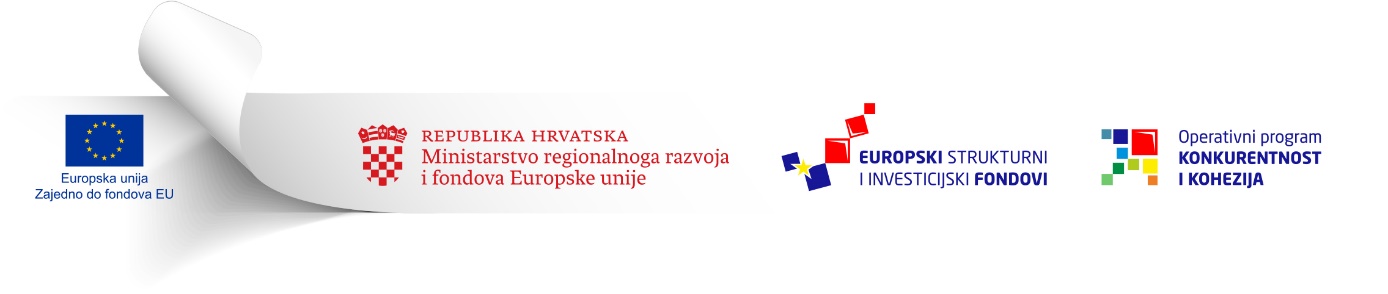 UPUTE ZA PRIJAVITELJEPoziv na dostavu projektnih prijedlogaInovacijski vaučeri za MSP-ove(referentni broj: KK.03.2.2.03)- otvoreni postupak u modalitetu trajnog PozivaOPĆE INFORMACIJEPutem ovog Poziva na dostavu projektnih prijedloga Inovacijski vaučeri za MSP-ove (u daljnjem tekstu: Poziv)  definiraju se ciljevi, uvjeti i postupci za dodjelu bespovratnih sredstava namijenjenih pripremi i provedbi projekata. Ove Upute za prijavitelje (u daljnjem tekstu: Upute) određuju pravila o načinu podnošenja projektnih prijedloga, navode kriterije prihvatljivosti i kriterije odabira projektnih prijedloga, kriterije prihvatljivosti prijavitelja i, ako je primjenjivo, partnera, aktivnosti i izdataka te pravila provedbe projekata kojima se dodjeljuju bespovratna sredstva u okviru ovog Poziva.Vaučeri predstavljaju poseban postupak dodjele bespovratnih sredstava prihvatljivim prijaviteljima u svrhu nabave usluga/nematerijalnih proizvoda od, za u tu svrhu odabranih pružatelja usluga, s namjerom unaprjeđenja njihova poslovanja. Sukladno navedenom postupku, u sklopu ovog Poziva dodjeljivati će se inovacijski vaučeri. Inovacijski vaučer je vrsta vaučera čija je osnovna namjena prijenos znanja od strane znanstveno-istraživačke zajednice na MSP-ove kojima je to znanje potrebno za unaprjeđenje poslovanja i iskorištavanje vlastitog inovacijskog potencijala koji kroz takvu suradnju  nastaje.Strateški i zakonodavni okvirOkvir za korištenje instrumenata kohezijske politike Europske unije (u daljnjem tekstu: EU) u Republici Hrvatskoj (u daljnjem tekstu: RH) u razdoblju 2014.-2020. definiran je Sporazumom o partnerstvu između RH i Europske komisije za korištenje strukturnih i investicijskih fondova EU-a za ulaganje rast i radna mjesta u razdoblju 2014.-2020. (u daljnjem tekstu: Sporazum o partnerstvu). Sporazum o partnerstvu opisuje način na koji će RH pristupiti ispunjavanju zajedničkih ciljeva strategije Europa 2020, kao i nacionalnih ciljeva, uz pomoć sredstava iz proračuna EU-a koja su joj dodijeljena kroz višegodišnji financijski okvir za razdoblje 2014.-2020.Opći cilj Sporazuma o partnerstvu jest pružiti potporu u približavanju RH ostalim državama EU, odnosno regijama, ubrzavanjem gospodarskog rasta i poticanjem zapošljavanja. Sporazum o partnerstvu definira Tematski cilj Povećanje konkurentnosti malog i srednjeg poduzetništva, kao jedan od izabranih ciljeva u koji se usmjeravaju sredstva unutar Operativnog programa „Konkurentnost i kohezija 2014.-2020.“ (u daljnjem tekstu: OPKK), koji je izravno obuhvaćen provedbom ovog Poziva. OPKK se sufinancira iz europskih strukturnih i investicijskih fondova (ESIF), a njegova strategija temelji se na koncentraciji ulaganja u devet Tematskih ciljeva zajedničkog Strateškog okvira i njihovim specifičnim prioritetima ulaganja, s daljnjim fokusom na specifične ciljeve (u daljnjem tekstu: SC), koje je potrebno ostvariti. OPKK je usmjeren ka poboljšanju konkurentnosti u RH, na nacionalnoj i na regionalnoj razini. Ovaj Poziv pokrenut je u okviru Prioritetne osi (u daljnjem tekstu: PO) 3 Poslovna konkurentnost, Investicijskog prioriteta 3d „Potpora stvaranju kapaciteta MSP-a za uključivanje u proces rasta na regionalnim, nacionalnim i međunarodnim tržištima i inovacijskim procesima“, specifičnog cilja 3d2 „Poboljšana inovativnost malih i srednjih poduzetnika“ OPKK-a, financiranog sredstvima ESI fondova.Prioritetna os 3 Poslovna konkurentnost, specifični cilj 3d2 „Poboljšana inovativnost malih i srednjih poduzetnika“ u okviru OPKK-a ima za cilj podržati kapacitete MSP–ova za uvođenje inovacija obuhvaćajući ulaganja u provedbu novih rješenja – tehnologija, proizvoda, procesa i organizacijskih inovacija, uključujući marketinške inovacije, savjetovanje u vezi s inovacijama i dizajnom, IPR i pomoćne usluge, koji će rezultirati inovativnim rješenjima, uključujući rješenja koja se ne temelje na istraživanju i razvoju, koja primjenjuju MSP–ovi. Ministarstvo gospodarstva, poduzetništva i obrta će u obliku vaučera dodijeliti potpore male vrijednosti u smislu Uredbe Komisije (EU) br. 1407/2013 od 18. prosinca 2013. o primjeni članaka 107. i 108. Ugovora o funkcioniranju Europske unije na de minimis potpore objavljenoj u Službenom listu Europske unije 24. prosinca 2013. godine, serija L 352. (u daljnjem tekstu: de minimis Uredba). Provedba ovog Poziva utvrđena je zakonodavnim okvirom na razini RH i EU. Prije pripreme projektnog prijedloga, prijavitelji se pozivaju da prouče glavne dokumente vezane uz ovaj Poziv:Zakonodavstvo Europske unijeUgovor o Europskoj uniji i Ugovor o funkcioniranju Europske unije (pročišćene verzije, 2016/C 202/01, od 7. lipnja 2016. godine)Uredba (EU) br. 1301/2013 Europskog parlamenta i Vijeća od 17. prosinca 2013. o Europskom fondu za regionalni razvoj i o posebnim odredbama o cilju „Ulaganje za rast i radna mjesta” te stavljanju izvan snage Uredbe (EZ) br. 1080/2006 (Uredba o EFRR-u);Uredba (EU) br. 1303/2013 Europskog parlamenta i Vijeća od 17. prosinca 2013. godine o utvrđivanju zajedničkih odredbi o Europskom fondu za regionalni razvoj, Europskom socijalnom fondu, Kohezijskom fondu, Europskom poljoprivrednom fondu za ruralni razvoj i Europskom fondu za pomorstvo i ribarstvo i o utvrđivanju općih odredbi o Europskom fondu za regionalni razvoj, Europskom socijalnom fondu, Kohezijskom fondu i Europskom fondu za pomorstvo i ribarstvo te o stavljanju izvan snage Uredbe Vijeća (EZ) br. 1083/2006 (u daljnjem tekstu: Uredba (EU) br. 1303/2013)Delegirana Uredba Komisije (EU) br. 480/2014 od 3. ožujka 2014. godine o dopuni Uredbe (EU) br. 1303/2013 Europskog parlamenta i Vijeća o utvrđivanju zajedničkih odredbi Europskog fonda za regionalni razvoj, Europskog socijalnog fonda, Kohezijskog fonda, Europskog poljoprivrednog fonda za ruralni razvoj i Europskog fonda za pomorstvo i ribarstvo te o utvrđivanju općih odredbi Europskog fonda za regionalni razvoj, Europskog socijalnog fonda, Kohezijskog fonda i Europskog fonda za pomorstvo i ribarstvoDelegirana Uredba: (EU) br. 1268/2012 od 29. listopada 2012. godine o pravilima primjene Uredbe (EU, Euratom) br. 966/2012 Europskog Parlamenta i Vijeća o financijskim pravilima primjenjivim na proračun UnijeUredba Komisije (EU) br. 1407/2013 od 18. prosinca 2013. o primjeni članaka 107. i 108. Ugovora o funkcioniranju Europske unije na de minimis potporePreporuka Komisije (EU) br. 2003/361/EC od 6. svibnja 2003. godine vezano za definiciju mikro, malih i srednjih poduzećaPrilog I " Definicije MSP-ova" Uredbe Komisije (EU) br. 651/2014 od 17. lipnja 2014. o ocjenjivanju određenih kategorija potpora spojivima s unutarnjim tržištem u primjeni članaka 107. i 108. UgovoraNacionalno zakonodavstvoUgovor o pristupanju Republike Hrvatske Europskoj uniji (NN-Međunarodni ugovori br. 2/12)Zakon o uspostavi institucionalnog okvira za provedbu europskih strukturnih i investicijskih fondova u Republici Hrvatskoj u financijskom razdoblju 2014.-2020. (NN 92/14)Uredba o tijelima u sustavima upravljanja i kontrole korištenja Europskog socijalnog fonda, Europskog fonda za regionalni razvoj i Kohezijskog fonda, uvezi s ciljem" Ulaganje za rast i radna mjesta“ (NN 107/14, 23/15, 129/15, 15/17, 18/17 - ispravak);Zakon o javnoj nabavi (NN 120/16);Zakon o državnim potporama (NN 47/14, 69/17); Zakon o profesionalnoj rehabilitaciji i zapošljavanju osoba s invaliditetom (NN 157/13, 152/14)Zakon o ravnopravnosti spolova (NN 82/08, 138/12, 69/17) Zakon o suzbijanju diskriminacije (NN 85/08, 112/12) Zakon o poticanju razvoja malog gospodarstva (NN 29/02, 63/07, 53/12, 56/13, 121/16)Zakon o trgovačkim društvima (NN 111/93, 34/99, 118/03, 146/08, 137/09, 152/11, 111/12, 144/12, 68/13, 110/15)Zakon o sprječavanju pranja novca i financiranja terorizma (NN 108/17)Stečajni Zakon (NN 71/15, 104/17)Zakon o financijskom poslovanju i predstečajnoj nagodbi (NN 108/12; 81/13, 78/15)Zakon o potvrđivanju Konvencije o pravima osoba s invaliditetom i Fakultativnog protokola uz Konvenciju o pravima osoba s invaliditetom, s posebnim naglaskom na članak 9. Konvencije (NN Međunarodni ugovori, br. 6/07 i 5/08)Zakon o znanstvenoj djelatnosti i visokom obrazovanju (NN 123/03, 105/04, 174/04, 02/07, 46/07, 63/11, 94/13, 139/13, 101/14, 60/15, 131/17)Uredba o indeksu razvijenosti (NN 131/17)Odluka o razvrstavanju jedinica lokalne i područne (regionalne) samouprave prema stupnju razvijenosti (NN 132/17)Pravilnik o upisniku znanstvenih organizacija i upisniku visokih učilišta (NN 72/04, 80/04)Pravilnik o prihvatljivosti izdataka (NN 143/14)Pravilnik o osiguranju pristupačnosti građevina osobama s invaliditetom i smanjene pokretljivosti  (NN 78/13)Propise kojima se regulira područje prava intelektualnog vlasništva - Zakon o patentu (NN broj 173/03, 87/05, 76/07, 30/09, 128/10, 49/11 i 76/13), Zakon o žigu (NN broj 173/03, 54/05, 76/07, 30/09 i 49/11), Zakon o zastupanju u području prava industrijskog vlasništva (NN 54/05, 49/11 i 54/13), Zakon o autorskom pravu i drugim stvarnim pravima (NN 167/03, 79/07,80/11, 125/11, 141/13, 127/14 i 62/17).Program dodjele potpora male vrijednosti namijenjenih pružanju visokokvalitetnih usluga za MSP putem inovacijskih vaučera (KLASA:xxxx , URBROJ: xxxx od xy.xx.xxxx., u daljnjem tekstu: Program de minimis)Odgovornosti za upravljanje Ministarstvo regionalnoga razvoja i fondova Europske unije  je Upravljačko tijelo (u daljnjem tekstu: UT) odgovorno za upravljanje i provedbu OPKK-a. Posredničko tijelo razine 1 (u daljnjem tekstu: PT1) za ovaj Poziv je Ministarstvo gospodarstva, poduzetništva i obrta (MGPO).Posredničko tijelo razine 2 (u daljnjem tekstu: PT2) za ovaj Poziv je Hrvatska agencija za malo gospodarstvo, inovacije i investicije (HAMAG-BICRO).Sva tijela u sustavu obavljaju svoje djelatnosti i odgovorne su za procedure kako je definirano ranije navedenim zakonodavnim okvirom te odredbama ovog Poziva.  Predmet, svrha i pokazatelji PozivaPrioritetna os 3 Poslovna konkurentnost, specifični cilj 3d2 „Poboljšana inovativnost malih i srednjih poduzetnika“ u okviru OPKK-a ima za cilj podržati kapacitete MSP–ova za uvođenje inovacija obuhvaćajući ulaganja u provedbu novih rješenja – tehnologija, proizvoda, procesa i organizacijskih inovacija, uključujući marketinške inovacije, savjetovanje u vezi s inovacijama i dizajnom, IPR i pomoćne usluge, koji će rezultirati inovativnim rješenjima, uključujući rješenja koja se ne temelje na istraživanju i razvoju, koja primjenjuju MSP–ovi. Predmet Poziva: Jačanje kapaciteta MSP-ova za istraživanje, razvoj i inovacije kroz suradnju sa znanstveno-istraživačkim organizacijama (u daljnjem tekstu ZIO) u svrhu razvoja novih proizvoda, usluga ili procesa. Svrha (cilj) Poziva: Pružanje stručne podrške od strane ZIO u vidu ugovornog pružanja usluga MSP-ovima za troškove testiranja, ispitivanja, demonstracijskih aktivnosti, kao i stručnih tehničkih znanja.Za uspješnu primjenu i praćenje postignuća, prijavitelj na razini projektnog prijedloga treba opisati pokazatelje rezultata i pokazatelje neposrednih rezultata specifičnih za OPKK odnosno prema investicijskom prioritetu 3d „Potpora stvaranju kapaciteta MSP-a za uključivanje u proces rasta na regionalnim, nacionalnim i međunarodnim tržištima i inovacijskim procesima“, specifičnog cilja 3d2 „Poboljšana inovativnost malih i srednjih poduzetnika“ OPKK-a, financiranog sredstvima ESI fondova. Pokazatelje programu specifičnih rezultata te njihove konkretne vrijednosti potrebno je navesti u Prijavnom obrascu gdje je primjenjivo te u ostaloj, za to predviđenoj dokumentaciji Poziva. Pokazatelji definirani na razini projektnog prijedloga trebaju doprinositi postizanju pokazatelja na razini Poziva.Vrijednosti pokazatelja rezultata na razini projekta pratit će PT2. U slučaju da korisnik ne ostvari planiranu razinu pokazatelja specifičnog za Poziv u prijavi projektnog prijedloga, nadležno tijelo ima pravo od korisnika zatražiti izvršenje povrata dijela isplaćenih sredstava razmjerno neostvarenom udjelu pokazatelja sukladno Prilogu 5. Pravila o financijskim korekcijama. Financijska alokacija, iznosi i intenziteti bespovratnih sredstavaBespovratna sredstva dodjeljivat će se putem otvorenog postupka dodjele bespovratnih sredstava u obliku vaučera, odnosno do iskorištenja raspoloživih sredstava predviđenih za ovaj Poziv.Ukupan raspoloživ iznos bespovratnih sredstava za dodjelu u okviru ovog Poziva je 49.400.000,00 HRK.PT1 zadržava pravo ne dodijeliti sva raspoloživa sredstva u okviru ovog Poziva.Iznos potporeIznos vaučera ne može biti viši od 75.000,00 HRK, a najniži iznos potpore koja se može dodijeliti pojedinom MSP-u po pojedinom projektnom prijedlogu je 10.000,00 kuna.Potpore se mogu dodijeliti uz uvjet da su poštovana ograničenja vezana za pragove dodjele potpore male vrijednosti utvrđena u članku 3. de minimis Uredbe. U slučaju da traženim iznosom potpore prijavitelj prelazi gornje granice za dodjelu de minimis potpore, neće biti moguće dodijeliti vaučer putem ovog Poziva.Intenzitet potpore75% prihvatljivih troškova će se financirati prihvatljivim prijaviteljima sukladno točki 2.1. ovih Uputa ukoliko se sjedište prijavitelja nalazi u III ili IV skupini Jedinica područne (regionalne) samouprave razvrstane prema indeksu razvijenosti sukladno Zakonu o regionalnom razvoju Republike Hrvatske (NN 147/14, 123/17)85% prihvatljivih troškova će se financirati prihvatljivim prijaviteljima sukladno točki 2.1. ovih Uputa ukoliko se sjedište prijavitelja nalazi u I ili II skupini Jedinica područne (regionalne) samouprave razvrstane prema indeksu razvijenosti sukladno Zakonu o regionalnom razvoju Republike Hrvatske (NN 147/14, 123/17)Prijavitelj se obvezuje iz vlastitih sredstava ili vanjskim financiranjem (svime što ne predstavlja sredstva iz Europskih strukturnih i investicijskih fondova) osigurati:sredstva za financiranje razlike između iznosa ukupnih prihvatljivih troškova projektnog prijedloga i iznosa bespovratnih sredstava iz EFRR-a dodijeljenih za financiranje prihvatljivih troškova u sklopu ovog Pozivasredstva za financiranje ukupnih neprihvatljivih troškova unutar projektnog prijedloga.Napomene: Stopa sufinanciranja određuje se na 7 (sedam) decimala. Traženi iznos potpore, izražen kroz stopu sufinanciranja, potrebno je, prikazati u postotku ne većem od 75,0000000%, odnosno 85,0000000%.Odluka o razvrstavanju jedinica lokalne i područne (regionalne) samouprave prema stupnju razvijenosti, na snazi od 1.siječnja 2018. godine, objavljena je u Narodnim novinama (NN  132/2017)Kombinacija financijskih instrumenata iz ESI fondova i bespovratnih sredstava iz ESI fondova za isti projekt nije dopuštena. Obveze koje se odnose na potpore male vrijednostiPrihvatljive potpore dodijeljene u okviru ovog Poziva u skladu su s de minimis Uredbom.Potpore male vrijednosti dodjeljivat će se MSP u obliku bespovratnih sredstava kao nadopune privatnom financiranju. Potpore male vrijednosti dodijeljene prema ovom Pozivu smatraju se transparentnim potporama, u smislu članka 4. de minimis Uredbe. Potpore male vrijednosti iz ovog Poziva dodjeljivat će se jednom (jedinstvenom) poduzetniku, kako je definirano u članku 2. stavak 2. de minimis Uredbe. Potpora male vrijednosti smatra se dodijeljenom u trenutku kada poduzetnik u skladu s odgovarajućim nacionalnim pravnim poretkom stekne zakonsko pravo na primanje potpore, neovisno o datumu isplate potpore male vrijednosti poduzetniku. Ukupan iznos potpore male vrijednosti koja se po državi članici dodjeljuje jednom (jedinstvenom) poduzetniku ne smije prelaziti 200.000,00 EUR tijekom prethodne dvije fiskalne godine i u tekućoj fiskalnoj godini, sukladno članku 2. stavak 2. de minimis Uredbe.Ukupan iznos potpore male vrijednosti koja se po državi članici dodjeljuje jednom poduzetniku koji obavlja cestovni prijevoz tereta za najamninu ili naknadu ne smije premašiti 100.000,00 EUR tijekom prethodne dvije fiskalne godine i u tekućoj fiskalnoj godini. Navedena potpora male vrijednosti ne smije se koristiti za kupovinu vozila za cestovni prijevoz tereta.Gornje granice primjenjuju se bez obzira na oblik potpora male vrijednosti ili na cilj koji se namjerava postići te neovisno o tome financira li se potpora koju dodjeljuje država članica u cijelosti ili djelomično iz sredstava koja su podrijetlom iz Europske unije ili državnog proračuna Republike Hrvatske.Ako bi se dodjelom novih potpora male vrijednosti mogla premašiti odgovarajuća gornja granica iz Programa de minimis, ni jednu od tih novih potpora nije moguće dodijeliti. Zbrajanje potpora Potpore male vrijednosti koje se dodjeljuju u skladu s de minimis Uredbom mogu se kumulirati s potporama male vrijednosti, dodijeljenima u skladu s Uredbom Komisije (EU) br. 360/2012 od 25. travnja 2012. o primjeni članaka 107. i 108. Ugovora o funkcioniranju Europske unije na de minimis potpore koje se dodjeljuju poduzetnicima koji pružaju usluge od općeg gospodarskog interesa (SL L 114, 26.4.2012., str. 8.) do gornjih granica utvrđenih u de minimis Uredbi. Mogu se pribrajati potporama male vrijednosti dodijeljenima u skladu s drugim uredbama o potporama male vrijednosti do odgovarajuće gornje granice utvrđene člankom 3. stavkom 2. de minimis Uredbe. Potpore male vrijednosti ne kumuliraju se s državnim potporama u vezi s istim prihvatljivim troškovima ili s državnim potporama za istu mjeru rizičnog financiranja ako bi takva kumulacija prelazila primjenjivi najviši intenzitet ili iznos potpore koji je u konkretnim okolnostima svakog pojedinog slučaja utvrđen Uredbom (EU) br. 651/2014 o ocjenjivanju određenih kategorija potpora spojivima s unutarnjim tržištem u primjeni članaka 107. i 108. Ugovora odnosno odlukom Europske komisije. Potpore male vrijednosti koje nisu dodijeljene za određene opravdane troškove ili se njima ne mogu pripisati mogu se kumulirati s drugim državnim potporama dodijeljenima u skladu s Uredbom (EU) br. 651/2014 o ocjenjivanju određenih kategorija potpora spojivima s unutarnjim tržištem u primjeni članak 107. i 108. Ugovora ili odlukom Europske komisije (članak 5. de minimis Uredbe).PRAVILA POZIVA Prihvatljivost prijaviteljaKako bi ispunio uvjete prihvatljivosti, prijavitelj mora biti pravna ili fizička osoba koja je mikro, mali ili srednji poduzetnik sukladno definiciji malih i srednjih poduzeća na način utvrđen u Prilogu I. Definicija malih i srednjih poduzeća Uredbe 651/2014. Prijavitelj mora dokazati da u trenutku prijave nije niti u jednoj situaciji isključenja, koje su definirane u točki 2.4 Uputa.Projektne aktivnosti ne smiju biti primijenjene u sljedećim sektorima:poslovanja nekretninama (NKD oznaka 68)djelatnosti kockanja i klađenja (NKD oznaka 92) financijske djelatnosti i djelatnosti osiguranja (NKD oznake: 64, 65, 66)pravne i računovodstvene djelatnosti (NKD oznaka 69)trgovanja ili proizvodnje robe vojne namjene, obrambenih proizvoda i nevojnih ubojitih sredstavadjelatnosti povezane s proizvodnjom, preradom i stavljanjem na tržište duhana i duhanskih proizvoda; Prihvatljivost partnera i formiranje partnerstvaPrijavitelji moraju djelovati pojedinačno. Partnerske organizacije i partnerstvo bilo koje vrste nisu prihvatljivi. Prihvatljivost pružatelja uslugaZnanstveno-istraživačke organizacije – upisane u Upisnik znanstvenih organizacija  za organizacije koje su registrirane u RH, odnosno ZIO upisane u odgovarajući registar/upisnik države sjedišta pružatelja usluga.Ovaj Poziv za potrebe utvrđivanja pružatelja usluga, poštujući pravila o javnoj nabavi odnosno pravila za neobveznike javne nabave, a temeljem odobrenja UT-a, omogućava odabir pružatelja s otvorene liste pružatelja usluga. Prilikom odabira pružatelja usluga, prijavitelj mora poštivati pravila utvrđena u Prilogu 9. Pravila nabave za osobe koje nisu obveznici Zakona o javnoj nabavi (NOJN), i za to dostaviti adekvatne dokaze (uz Okvirni predračun/ponudu/ predugovor provedbe projektnih aktivnosti izdan od strane prihvatljivog pružatelja usluga).Kriteriji za isključenje prijavitelja U okviru ovog Poziva, potpora se ne može dodijeliti:Velikim poduzetnicimaprijavitelju od kojeg je, kako je navedeno u članku 1., točka 4.a) Uredbe (EU)  br. 651/2014, temeljem prethodne odluke Komisije kojom se potpora proglašava protuzakonitom i nespojivom s unutarnjim tržištem, zatražen povrat sredstava;  dokazuje se Izjavom prijavitelja (Obrazac 2).prijavitelju koji je u teškoćama kako je definirano u članku 2., točki 18. Uredbe (EU)  br. 651/2014; i/ili protiv kojega je podnesen prijedlog za pokretanje predstečajnog ili stečajnog postupka; pokrenut prethodni postupak radi utvrđivanja uvjeta za otvaranje stečajnog postupka; otvoren predstečajni ili stečajni postupak, ispunjeni uvjeti za pokretanje ili je pokrenut postupak likvidacije (po službenoj dužnosti ili po prijedlogu); podnesen prijedlog za otvaranje postupka izvanredne uprave; kojim upravlja osoba postavljena od strane nadležnog suda ili je pokrenut postupak nadležnog suda za postavljanje osobe koja će njime upravljati; koji je u nagodbi s vjerovnicima ili je pokrenut postupak nagodbe s vjerovnicima; koji je obustavio poslovne djelatnosti, ili koji se nalazi u postupku koji su, prema propisima države njegova sjedišta ili nastana kojima se regulira pitanje insolvencijskog prava, slični svim prethodno navedenim postupcima;dokazuje se Izjavom prijavitelja (Obrazac 2),prijavitelju koji u trenutku prijave na Poziv nema sjedište, odnosno poslovnu jedinicu, podružnicu ili nastan u RH.ako je prijavitelj ili osoba ovlaštena po zakonu za zastupanje prijavitelja (osobe koja je član upravnog, upravljačkog ili nadzornog tijela ili ima ovlasti zastupanja, donošenja odluka ili nadzora toga gospodarskog subjekta) pravomoćno osuđena za bilo koje od sljedećih kaznenih djela odnosno za odgovarajuća kaznena djela prema propisima države njihova sjedišta ili države čiji je državljanin osoba ovlaštena po zakonu za zastupanje prijaviteljasudjelovanje u zločinačkoj organizaciji, na temelju članka 328. (zločinačko udruženje) i članka 329. (počinjenje kaznenog djela u sastavu zločinačkog udruženja) iz Kaznenog zakona (Narodne novine, broj 125/2011, 144/2012, 56/2015, 61/2015, 101/2017),  članka 333. (udruživanje za počinjenje kaznenih djela), iz Kaznenog zakona (Narodne novine, broj 110/97., 27/98., 50/00., 129/00., 51/01., 111/03., 190/03., 105/04., 84/05., 71/06., 110/07., 152/08., 57/11., 77/11. i 143/12);korupciju, na temelju članka 252. (primanje mita u gospodarskom poslovanju), članka 253. (davanje mita u gospodarskom poslovanju), članka 254. (zlouporaba u postupku javne nabave), članka 291. (zlouporaba položaja i ovlasti), članka 292. (nezakonito pogodovanje), članka 293. (primanje mita), članka 294. (davanje mita), članka 295. (trgovanje utjecajem) i članka 296. (davanje mita za trgovanje utjecajem) Kaznenog zakona (Narodne novine, broj 125/2011, 144/2012, 56/2015, 61/2015, 101/2017) i članka 294.a (primanje mita u gospodarskom poslovanju), članka 294.b (davanje mita u gospodarskom poslovanju), članka 337. (zlouporaba položaja i ovlasti), članka 338. (zlouporaba obavljanja dužnosti državne vlasti), članka 343. (protuzakonito posredovanje), članka 347. (primanje mita) i članka 348. (davanje mita) iz Kaznenog zakona (Narodne novine, broj 110/97., 27/98., 50/00., 129/00., 51/01., 111/03., 190/03., 105/04., 84/05., 71/06., 110/07., 152/08., 57/11., 77/11. i 143/12);prijevaru, na temelju članka 236. (prijevara), članka 247. (prijevara u gospodarskom poslovanju), članka 256. (utaja poreza ili carine) i članka 258. (subvencijska prijevara) Kaznenog zakona (Narodne novine, broj 125/2011, 144/2012, 56/2015, 61/2015, 101/2017) i članka 224. (prijevara), članka 293. (prijevara u gospodarskom poslovanju) i članka 286. (utaja poreza i drugih davanja) iz Kaznenog zakona (Narodne novine, broj 110/97., 27/98., 50/00., 129/00., 51/01., 111/03., 190/03., 105/04., 84/05., 71/06., 110/07., 152/08., 57/11., 77/11. i 143/12);terorizam ili kaznena djela povezana s terorističkim aktivnostima, na temelju članka 97. (terorizam), članka 99. (javno poticanje na terorizam), članka 100. (novačenje za terorizam), članka 101. (obuka za terorizam) i članka 102. (terorističko udruženje) Kaznenog zakona (Narodne novine, broj 125/2011, 144/2012, 56/2015, 61/2015, 101/2017) i članka 169. (terorizam), članka 169.a (javno poticanje na terorizam) i članka 169.b (novačenje i obuka za terorizam) iz Kaznenog zakona (Narodne novine, broj 110/97., 27/98., 50/00., 129/00., 51/01., 111/03., 190/03., 105/04., 84/05., 71/06., 110/07., 152/08., 57/11., 77/11. i 143/12);pranje novca ili financiranje terorizma, na temelju članka 98. (financiranje terorizma) i članka 265. (pranje novca) Kaznenog zakona (Narodne novine, broj 125/2011, 144/2012, 56/2015, 61/2015, 101/2017) i članka 279. (pranje novca) iz Kaznenog zakona (Narodne novine, broj 110/97., 27/98., 50/00., 129/00., 51/01., 111/03., 190/03., 105/04., 84/05., 71/06., 110/07., 152/08., 57/11., 77/11. i 143/12.);dječji rad ili druge oblike trgovanja ljudima, na temelju članka 106. (trgovanje ljudima) Kaznenog zakona (Narodne novine, broj 125/2011, 144/2012, 56/2015, 61/2015, 101/2017) i  članka 175. (trgovanje ljudima i ropstvo) iz Kaznenog zakona (Narodne novine, broj 110/97., 27/98., 50/00., 129/00., 51/01., 111/03., 190/03., 105/04., 84/05., 71/06., 110/07., 152/08., 57/11., 77/11. i 143/12), ili je Korisnik ili osoba ovlaštena po zakonu za zastupanje Korisnika pravomoćno osuđena za počinjenje prekršaja koji se odnosi na zlorabu dužnosti i djelatnosti, prekršaja u obavljanju poslova i djelatnosti pravnih osoba te odgovornih osoba u pravnim osobama te prekršaja počinjenog u vezi s Korisnikovom djelatnošću.prijavitelj kojem je utvrđeno teško kršenje Ugovora zbog neispunjavanja ugovornih obveza, a koji je bio potpisan u sklopu nekog drugog postupka dodjele bespovratnih sredstava i bio je (su)financiran sredstvima EU odnosno ESI fondova; dokazuje se Izjavom prijavitelja (Obrazac 2);prijavitelju u slučaju da je prijavitelj ili osobe ovlaštene po zakonu za zastupanje proglašen krivim zbog teškog profesionalnog propusta;prijavitelj koji je u sukobu interesa u predmetnom postupku dodjele bespovratnih sredstava; dokazuje se Izjavom prijavitelja (Obrazac 2);prijavitelju koji nije izvršio zatraženi povrat ili su u postupku povrata sredstava prethodno dodijeljenih u drugom postupku dodjele bespovratnih sredstava iz bilo kojeg javnog izvora (uključujući iz EU odnosno ESI fondova), za aktivnosti odnosno troškove koji nisu izvršeni;prijavitelju koji nije izvršio isplate plaća zaposlenicima, plaćanje doprinosa za financiranje obveznih osiguranja (osobito zdravstveno ili mirovinsko) ili plaćanje poreza u skladu s propisima Republike Hrvatske kao države u kojoj je osnovan prijavitelj i u kojoj će se provoditi Ugovor o dodjeli bespovratnih sredstava i u skladu s propisima države poslovnog nastana prijavitelja (ako oni nemaju poslovni nastan u Republici Hrvatskoj). U pogledu ove točke, smatra se prihvatljivim da prijavitelj/korisnik nije udovoljio spomenutim uvjetima, ako mu, sukladno posebnom propisu, plaćanje tih obveza nije dopušteno ili mu je odobrena odgoda plaćanja;prijaviteljima koji su dobili državnu potporu ili potporu male vrijednosti za isti opravdani trošak projekta, ukoliko ista nije u skladu s točkom 1.6. Zbrajanje potpora;prijaviteljima koji su prešli ili s traženom potporom prelaze pragove definirane de minimis Uredbom;prijaviteljima koji su dostavili lažne informacije u sklopu projektnog prijedloga;prijaviteljima čija je djelatnosti usmjerena izvozu u treće zemlje ili države članice Europske unije, odnosno potpore koje su izravno povezane s izvezenim količinama, s uspostavom i funkcioniranjem distribucijske mreže ili s drugim tekućim troškovima povezanima s izvoznom djelatnošću;ukoliko se potpora uvjetuje uporabom domaće robe u odnosu na uvezenu robu;prijaviteljima koji djeluju u sektoru prerade i stavljanja na tržište poljoprivrednih proizvoda, u sljedećim slučajevima:ako se iznos potpora utvrđuje na temelju cijene ili količine tih proizvoda kupljenih od primarnih proizvođača ili stavljenih u promet od strane dotičnih poduzetnika iliako su potpore uvjetovane njihovim djelomičnim ili potpunim prenošenjem na primarne proizvođače; prijaviteljima koji djeluju u sektorima ribarstva i akvakulture kako je obuhvaćeno Uredbom (EU) br.1379/2013;Ako prijavitelj djeluje u sektorima navedenim pod točkama 22. i 23., a ima i druge djelatnosti koje su obuhvaćene područjem primjene Programa de minimis i ovih Uputa, može ostvariti pravo na potporu dodijeljenu u odnosu na prihvatljive sektore ili djelatnosti, uz uvjet da sektori ili aktivnosti isključeni iz djelokruga Programa de minimis i ovih Uputa ne ostvaruju korist od potpore dodijeljene u okviru ovog Poziva. U tom pogledu korisnik potpore male vrijednosti dužan je osigurati razdvajanje prihvatljivih od neprihvatljivih sektora bilo podjelom aktivnosti bilo razdvajanjem troškova. Broj projektnih prijedloga i bespovratnih sredstava po PrijaviteljuPrijavitelj po predmetnom Pozivu može podnijeti više projektnih prijedloga, ali ne istovremeno.Po završetku postupka dodjele, nakon što mu je projektni prijedlog isključen ili je u odnosu na njega izdan vaučer, prijavitelj može podnijeti novi projektni prijedlog. Prijavitelju je po projektnom prijedlogu dozvoljen samo jedan vaučer, a postupak plaćanja vaučera odvija se po načelu prvenstva (po završetku provedbe dodjele vaučera za prvu projektnu prijavu prijavitelj može podnijeti zahtjev za provedbu vaučera za sljedeći projektni prijedlog). Prijavitelj neće imati mogućnost podnošenja nove projektne prijave dok je prvotna projektna prijava još uvijek u postupku dodjele niti može naplatiti vaučer koji je odobren dok za prvotnu projektnu prijavu nije izvršeno plaćanje.Prijavitelj može dobiti maksimalno 5 vaučera izdanih u okviru Poziva, odnosno može dobiti potporu za 5 projektnih prijedloga, no ukupan iznos potpore male vrijednosti dodijeljen jedinstvenom poduzetniku mora biti u skladu s točkom 1.5. i 1.6. Zahtjevi koji se odnose na sposobnost Prijavitelja, učinkovito korištenje sredstava i održivost rezultata projektaPrijavitelj mora provesti projekt pravovremeno i u skladu sa zahtjevima utvrđenima u ovim Uputama. Prijavitelj treba osigurati učinkovitu uporabu sredstava u skladu s načelima ekonomičnosti, učinkovitosti i djelotvornosti. Prijavitelj mora imati stabilne i dostatne izvore financiranja za održavanje svojih aktivnosti tijekom cijelog razdoblja provedbe projekta i za sudjelovanje u njegovu financiranju.Prijavitelj mora osigurati održivost projekta i projektnih rezultata. Prijavitelj mora osigurati održivost rezultata projekta nakon završetka provedbe sukladno točki 5. Uputa.Iznosi koji su u ime projekta nepropisno isplaćeni, vraćaju se u Državni proračun razmjerno razdoblju u kojemu ovi zahtjevi nisu bili ispunjeni, sukladno Prilogu 5. Pravila o financijskim korekcijama.Nepridržavanje zahtjeva koji se odnose na sposobnost prijavitelja, učinkovito korištenje sredstava i zahtjeva povezanih s trajnošću, smatrat će se kršenjem odredbi Poziva i obveza iz vaučera te je moguće od korisnika zatražiti povrat sredstava. Prihvatljivost projektaKako bi bio prihvatljiv, projektni prijedlog mora udovoljavati svim utvrđenim kriterijima prihvatljivosti, kako slijede:Projekt je u skladu sa Prioritetnom osi 3 Poslovna konkurentnost, Investicijskog prioriteta 3d „Potpora stvaranju kapaciteta MSP-a za uključivanje u proces rasta na regionalnim, nacionalnim i međunarodnim tržištima i inovacijskim procesima“, specifičnog cilja 3d2 „Poboljšana inovativnost malih i srednjih poduzetnika“ OPKK-a, financiranog sredstvima ESI fondova te, slijedom toga, odgovara predmetu i svrsi ovog Poziva (točka 1.3. Uputa); dokazuje se Prijavnim obrascem (Obrazac 1) Aktivnosti projekta su u skladu s prihvatljivim aktivnostima u sklopu ovog Poziva (točka 2.8.Uputa); dokazuje se Prijavnim obrascem (Obrazac 1) projektne aktivnosti moraju se odvijati u prihvatljivom sektoru sukladno točki 2.4. ovih Uputa; dokazuje se Izjavom (Obrazac 2), Iznos traženih bespovratnih sredstava odgovara navedenim ograničenjima povezanima s najvišim iznosom i intenzitetom potpore; dokazuje se Prijavnim obrascem (Obrazac1), projekt udovoljava svim zahtjevima povezanima s pravilima potpora male vrijednosti utvrđenima u Programu de minimis (točka 1.5. Uputa); dokazuje se Izjavom (Obrazac 2),Provedba projekta ne smije započeti prije izdavanja vaučera; provjerava se u provedbi; Trajanje projekta ne može biti duže od 90 dana od dana dodjele vaučera; dokazuje se Prijavnim obrascem (Obrazac 1) i Izjavom (Obrazac 2),Projekt je spreman za početak provedbe aktivnosti projekta i njihov završetak u skladu s planom aktivnosti navedenim u projektnom prijedlogu i zadanim vremenskim okvirima za provedbu projekta definiranim u ovoj točki Uputa; dokazuje se Izjavom (Obrazac 2),Projekt ne uključuje aktivnosti koje su bile dio operacije koja je, ili je trebala biti, podložna postupku povrata sredstava (u skladu s člankom 125. stavkom 3(f) Uredbe (EU) br. 1303/2013) nakon promjene proizvodne aktivnosti izvan programskog područja; dokazuje se Izjavom (Obrazac 2) Projekt je u skladu s odredbama svih relevantnih nacionalnih zakonodavnih akata, te u skladu sa specifičnim pravilima i zahtjevima primjenjivima na ovaj Poziv; dokazuje se Izjavom (Obrazac2) Projekt u trenutku podnošenja projektnog prijedloga nije fizički niti financijski završen; dokazuje se Izjavom (Obrazac 2) Projekt se, na način opisan u projektnom prijedlogu, ne bi mogao provesti bez potpore iz OPKK-a (Prijavitelj nema osigurana sredstva za provedbu projekta na način, u opsegu i vremenskom okviru kako je opisano u projektnom prijedlogu, odnosno potporom iz OPKK-a osigurava se dodana vrijednost, bilo u opsegu ili kvaliteti aktivnosti, ili u pogledu vremena potrebnog za ostvarenje cilja/ciljeva projekta);  dokazuje se Izjavom (Obrazac 2) Projekt poštuje načelo nekumulativnosti, odnosno ne predstavlja dvostruko financiranje - prihvatljivi izdaci nisu prethodno (su)financirani bespovratnim sredstvima iz bilo kojeg javnog izvora (uključujući iz Europske unije, odnosno Europskih strukturnih i investicijskih fondova) niti će isti biti više od jednom (su)financirani nakon potencijalno uspješnog okončanja dvaju ili više postupaka dodjele bespovratnih sredstava; dokazuje se Izjavom (Obrazac 2) Projekt je u skladu s horizontalnim politikama EU o održivome razvoju, ravnopravnosti spolova i nediskriminaciji, tj. projekt mora doprinositi ovim politikama ili barem biti neutralan u odnosu na njih (točka 2.10. Uputa); dokazuje se Izjavom (Obrazac 2)Projekt je u skladu s drugim relevantnim politikama Unije;  dokazuje se Izjavom (Obrazac 2)  Prihvatljive projektne aktivnosti: koja ulaganja su dozvoljena?Prihvatljive aktivnosti koje se mogu financirati u okviru ovog Poziva su aktivnosti namijenjene inovacijama koje rezultiraju novim proizvodima, uslugama ili procesima koje su novost u ponudi poduzeća i/ili novost na tržištu: Testiranje proizvoda, usluge ili procesa,Ispitivanje proizvoda, usluge ili procesa,Demonstracijske aktivnosti, Stručna i tehnička znanja u svrhu razvoja proizvoda, usluga i procesa.Usluge pribavljene od pružatelja usluge moraju se koristiti isključivo za projekt naveden u projektnom prijedlogu.Napomena: vaučer se izdaje za jednu od navedenih aktivnosti Opći zahtjevi koji se odnose na prihvatljivost izdataka za provedbu projektaProračun projekta treba biti realan i učinkovit tj. troškovi projekta moraju biti dostatni za postizanje očekivanih rezultata, a cijene trebaju odgovarati tržišnim cijenama. Pri određivanju prihvatljivosti izdataka, potrebno je uzeti u obzir točke 2.9.1. i 2.9.2. ovog Poziva i Pravilnik o prihvatljivosti izdataka (NN 143/14) Pri obračunu i dodjeli bespovratnih sredstava u obzir će se uzimati samo prihvatljivi troškovi. Troškovi moraju ispunjavati sve sljedeće opće uvjete prihvatljivosti:biti u skladu s općim uvjetima prihvatljivosti navedenima u Pravilniku o prihvatljivosti izdataka (Narodne novine, br. 143/2014) i dodatnim uvjetima za prihvatljivost izdataka primjenjivima na ovaj Poziv,biti plaćeni od strane Prijavitelja/Korisnika tijekom razdoblja prihvatljivosti izdataka,nastati za vrijeme trajanja (razdoblja) provedbe projekta biti povezani i nastati u okviru projekta (proračuna projekta) koji je odabran u okviru ovog Poziva, a za koji je dodijeljen vaučer,biti razumni, opravdani i u skladu s načelom odgovornog financijskog upravljanja, odnosno u skladu s načelima ekonomičnosti, učinkovitosti i djelotvornosti za postizanje rezultata te biti u skladu s tržišnim cijenama,biti u skladu s pravilima o javnoj nabavi ili nabavi koje obavljaju neobveznici Zakona o javnoj nabavi (Prilog 9), biti stvarni, odnosno potkrijepljeni računima ili računovodstvenim dokumentima jednake dokazne vrijednosti izdanim od prihvatljivih pružatelja usluge, biti usklađeni s primjenjivim poreznim i socijalnim zakonodavstvom, biti usklađeni s odredbama čl. 65. stavka 11. Uredbe (EU) br. 1303/2013 koje se odnose na zabranu dvostrukog financiranja iz drugog financijskog instrumenta EU te dvostrukog financiranja iz bilo kojeg drugog izvora osim vlastitih sredstava Prijavitelja, biti usklađeni s pravilima o trajnosti operacija iz članka 71. Uredbe (EU) br. 1303/2013 (vidi točku 2.6. ovih Uputa),biti usklađeni s pravilima financijskih ograničenja navedenih u točki 2.6 ovih Uputa biti usklađeni s pravilima financijskih ograničenja navedenih u točki 1.4. ovih Uputa.Prihvatljive kategorije troškova      Slijedeće kategorije troškova smatraju se prihvatljivima: Troškovi testiranja, ispitivanja, demonstracijskih aktivnosti, kao i troškovi pružanja stručnih tehničkih znanja, u svrhu razvoja proizvoda, usluga i procesa na temelju ugovornog pružanja usluga;2.9.2. Neprihvatljivi troškoviNeprihvatljivi troškovi Prijavitelja:troškovi pripreme dokumentacije za prijavu na ovaj PozivPDV tj. porez na dodanu vrijednost operativni troškovi Kamate na dugTrošak povezan s ulaganjem radi postizanja smanjenja emisije stakleničkih plinova iz aktivnosti koje su navedene u Prilogu I. Direktive 2003/87/EZTrošak povezan s trgovačkim društvima u poteškoćama, u skladu s definicijom pravila Europske unije o državnim potporamaKupnja korištene opremeKupnja zemljišta i zgradaKupnja vozila koja se koriste u svrhu upravljanja projektomPlaće, otpremnine, doprinosi za dobrovoljna zdravstvena ili mirovinska osiguranja te bonusi za zaposleneKazne, financijske globe i troškovi sudskog sporaOperativni troškovi Gubici zbog fluktuacija valutnih tečaja i provizija na valutni tečajPlaćanja svih bonusa zaposlenimaBankovni troškovi za otvaranje i vođenje računa, naknade za financijske transfere i drugi troškovi u potpunosti financijske prirodeDoprinosi u naravi u obliku izvršavanja radova ili osiguravanja robe, usluga, zemljišta i nekretnina za koje nije izvršeno plaćanje potkrijepljeno dokumentima odgovarajuće dokazne vrijednosti, odnosno svi koji su utvrđeni neprihvatljivima u skladu s Pravilnikom o prihvatljivosti izdataka (narodne novine, broj 143/2014)Troškovi upravljanja projektomTrošak povezan sa ulaganjem u stambeni sektorTrošak povezan s proizvodnjom, preradom i stavljanjem na tržište duhana i duhanskih proizvodaTrošak povezan sa stavljanjem nuklearnih postrojenja izvan pogona ili izdatak njihove izgradnjeOstali troškovi koji nisu navedeni u točki 2.9.1. Horizontalna načelaPrijavitelji su obavezni pridržavati se zakonskih odredbi (navedenih u poglavlju 1.1. Uputa) koje predstavljaju minimalne zahtjeve pri provedbi horizontalnih politika. Poštujući zakonske odredbe projekt je neutralan u pogledu horizontalnih politika, a pripadajući izdaci i aktivnosti neće se smatrati doprinosom horizontalnim politikama već ispunjenjem zakonske obaveze. Ukoliko projekt sadrži dodatne aktivnosti uz propisani minimum poštivanja zakonskih odredbi, tada projekt promiče horizontalne politike EU. Usklađenost projekta s horizontalnim politikama opisuje se u Prijavnom obrascu (Obrazac 1).Slijedom Uputa za prijavitelje i korisnike Operativnog programa „Konkurentnost i Kohezija” o provedbi horizontalnih načela  (u daljnjem tekstu: Upute o provedbi horizontalnih načela) korisnici su dužni provoditi mjere u tri kategorije– promicanje ravnopravnosti žena i muškaraca i zabrana diskriminacije, pristupačnost za osobe s invaliditetom i održivi razvoj. Projekti koji su u skladu s nacionalnim propisima smatraju se neutralnima, o čemu je potrebno pružiti informaciju u odgovarajućem dijelu Prijavnog obrasca (Obrazac 1). Promicanje ravnopravnosti žena i muškaraca i zabrana diskriminacije Projekt treba ispuniti minimalne uvjete u pogledu promicanja ravnopravnosti žena i muškaraca i zabrane diskriminacije kako bi se smatrao neutralnim.Prijavitelji mogu na razini projektnih prijedloga osmisliti aktivnosti pri promicanju ravnopravnosti žena i muškaraca i zabrani diskriminacije, o čemu je potrebno pružiti informaciju u odgovarajućem dijelu Prijavnog obrasca. U Uputama o provedbi horizontalnih načela predložene su neke od horizontalnih aktivnosti na razini OPKK, specifičnog cilja 3. Osim predloženih aktivnosti, prijavitelji mogu na razini projektnih prijedloga osmisliti i druge aktivnosti pri promicanju ravnopravnosti žena i muškaraca i zabrani diskriminacije.  Pristupačnost za osobe s invaliditetomProjekt mora doprinijeti promicanju pristupačnosti za osobe s invaliditetom. Projekt treba ispuniti zakonske  uvjete u pogledu promicanja pristupačnosti za osobe s invaliditetom kako bi se smatrao neutralnim. Prijavitelji mogu na razini projektnih prijedloga osmisliti aktivnosti pri promicanju pristupačnosti za osobe s invaliditetom koje osiguravaju poboljšanu dostupnost za osobe s invaliditetom povrh zakonskih zahtjeva, o čemu je potrebno pružiti informaciju u odgovarajućem dijelu Prijavnog obrasca. U Uputama o provedbi horizontalnih načela predložene su neke od horizontalnih aktivnosti na razini OPKK, specifičnog cilja 3.Neki od primjera dodatnih prilika za promicanje pristupačnosti za osobe s invaliditetom su: korištenje načela univerzalnog dizajna, radna mjesta osmišljena za osobe s invaliditetom, Brailleovo pismo za slijepe osobe,  znakovni jezik za gluhe osobe, educirani prevoditelji za gluho slijepe osobe koji poznaju sve oblike komunikacije koju koriste gluho slijepe osobe (taktilni znakovni jezik, pisanje na dlanu i sl.), tekstovi jednostavni za čitanje i razumijevanje za osobe s intelektualnim teškoćama, dostupnost informacijsko-komunikacijske tehnologije za osobe s invaliditetom, itd. Održivi razvoj Projekt treba ispuniti zakonske uvjete u pogledu promicanja održivog razvoja kako bi se smatrao neutralnim. Prijavitelj treba dokazati da projekt neće imati štetan utjecaj na okoliš, potvrditi da je ekološki neutralan i / ili opisati kako će projekt pozitivno doprinositi održivom razvoju.Prijavitelji mogu na razini projekta osmisliti aktivnosti ili mjere koje pridonose održivom razvoju povrh zakonskih zahtjeva, u skladu s Uputama o provedbi horizontalnih načela, o čemu je potrebno pružiti informaciju u odgovarajućem dijelu Prijavnog obrasca.KAKO SE PRIJAVITIIzgled i sadržaj projektnog prijedlogaProjektni prijedlog predaje se na temelju ovih Uputa, koristeći obrasce koji su sastavni dio ovog Poziva. Projektni prijedlozi, odnosno sva dokumentacija tražena ovim Uputama izrađuju se na hrvatskom jeziku i latiničnom pismu. Dokumentacija izdana od strane nadležnih tijela drugih država mora biti prevedena na hrvatski te ovjerena od strane sudskog tumača. Projektni prijedlog treba biti popunjen i podnesen nadležnom tijelu putem sustava eFondovi te  sadržavati sljedeće dokumente u traženom formatu i redoslijedu: Iz dostavljene dokumentacije prijavitelja i službeno dostupnih izvora, a za potrebe utvrđivanja odredbi vezanih za prihvatljivost prijavitelja koje su utvrđene u poglavlju 2. ovih Uputa, provjeravat će se, između ostalog, i podaci sadržani u sljedećim dokumentima, koje će pribaviti PT1/PT2, odnosno koje je po potrebi prijavitelj dužan dostaviti samo na dodatni upit:izvod iz sudskog, obrtnog ili drugog odgovarajućeg registragodišnje financijsko izvješće (GFI-POD) za fiskalnu godinu koja prethodi godini predaje projektnog prijedloga ili posljednje dostupno razdoblje (što je prije primjenjivo)za prijavitelje koji vode poslovne knjige i evidencije sukladno Zakonu o porezu na dohodak, obrazac DOH, odnosno obrazac PO-SD za obveznike poreza na dohodak u paušalnom iznosu, za fiskalnu godinu koja prethodi godini predaje projektnog prijedloga ili posljednje dostupno razdoblje (što je prije primjenjivo)Potvrda porezne uprave u izvorniku da je prijavitelj ispunio obveze plaćanja dospjelih poreznih obveza i obveza za mirovinsko i zdravstveno osiguranje.Sva dokumentacija mora biti dostavljena elektroničkim putem, unosom u sustav eFondovi.Dokumentacija koja zahtjeva potpis Prijavitelja, mora biti dostavljena elektroničkim putem kao sken izvornika ovjerenog pečatom i potpisom ovlaštene osobe za zastupanje ili kao datoteka u .pdf formatu ovjerena elektroničkim potpisom ovlaštene osobe za zastupanje, te dostupna u izvorniku na zahtjev nadležnog tijela. Prijavitelj mora voditi računa da su svi podaci u projektnom prijedlogu točni i istiniti. Podnošenje projektnog prijedlogaProjektni prijedlog podnosi se od strane ovlaštene osobe Prijavitelja putem sustava eFondovi u elektroničkom obliku.  Rok za predaju projektnog prijedloga Poziv se provodi kao otvoreni postupak u modalitetu trajnog Poziva s krajnjim rokom dostave projektnih prijedloga do 29. lipnja 2020. godine.Dostava projektnog prijedloga dozvoljena je najranije od 30. travnja 2018. godine.Projektni prijedlozi se obrađuju i ocjenjuju prema redoslijedu po kojem su predani, a istim redoslijedom se i dodjeljuju vaučeri, ovisno o ishodu vrednovanja projektnih prijedloga, do iskorištenja raspoloživih sredstava.Budući da je Poziv otvoren do iskorištenja raspoloživih sredstava, odnosno do 29. lipnja  2020 godine, prijavitelji čiji projektni prijedlozi budu isključeni iz postupka dodjele moći će ponovno podnijeti projektni prijedlog.PT1 zadržava pravo izmjena/dopuna Poziva tijekom razdoblja trajanja Poziva vodeći računa da predmetne izmjene/dopune ne utječu na postupak ocjenjivanja kvalitete projektnog prijedloga, kao i o tome da se prijaviteljima osigura dovoljno vremena za pripremu i predaju projektnih prijedloga.U slučaju potrebe za obustavljanjem ili zatvaranjem Poziva prije nego što je predviđeno ovim Uputama, na mrežnim stranicama www.strukturnifondovi.hr i  http://efondovi.mrrfeu.hr bit će objavljena obavijest u kojoj će se navesti da je:Poziv obustavljen na određeno vrijeme (jasno navodeći razdoblje obustave)Poziv zatvoren prije isteka predviđenog roka za dostavu projektnih prijedloga (jasno navodeći točan datum zatvaranja).Poziv se obustavlja na određeno vrijeme, između ostalog, u trenutku kada iznos traženih bespovratnih sredstava zaprimljenih projektnih prijedloga, u odnosu na raspoloživu alokaciju bespovratnih sredstava, dosegne 200% ukupno raspoloživog iznosa bespovratnih sredstava namijenjenog Pozivu.PT1 zadržava pravo zatvaranja Poziva i u drugim slučajevima kada se utvrdi potreba za značajnijim izmjenama/dopunama Poziva koji bitno mijenjaju uvjete za prijavitelje te onemogućavaju poštivanje načela jednakog postupanja tijekom postupka dodjele.MRRFEU (UT) dužno je omogućiti obavještavanje potencijalnih prijavitelja o naknadnim izmjenama natječajne dokumentacije i/ili uvjeta natječaja (dokumentacije Poziva). Navedeno se osigurava funkcionalnošću RSS-obavijesti, za koju se prijavitelji, pri preuzimanju dokumentacije postupka dodjele sa središnje internetske stranice ESI fondova www.strukturnifondovi.hr i http://efondovi.mrrfeu.hr, opredjeljuju upisivanjem adrese elektronske pošte na koju žele primati obavijesti povezane s postupkom dodjele. U slučaju da potencijalni prijavitelj ne želi primati obavijesti putem RSS-a, UT, PT1 ili PT2 ne snosi odgovornost za eventualne propuste prijavitelja ili njegovo nepoštivanje naknadno izmijenjenih uvjeta natječaja ili natječajne dokumentacije. Dodatne informacije uz projektni prijedlogPotencijalni prijavitelji (u skladu s točkom 2.1. ovih Uputa) mogu za vrijeme trajanja Poziva kontinuirano postavljati pitanja. Postavljeno pitanje treba sadržavati potpis (ime i prezime; naziv i adresu institucije koju predstavlja) te jasnu referencu na Poziv. Odgovori će se objaviti tijekom postupka dodjele na mrežnoj stranici www.strukturnifondovi.hr i http://efondovi.mrrfeu.hr u roku koji ne može biti duži od 7 radnih dana od dana zaprimanja pojedinog pitanja. Pitanja s jasno naznačenom referencom na Poziv moguće je poslati putem elektroničke pošte na sljedeću adresu:inovacijskivauceri@mingo.hr U svrhu osiguravanja poštivanja načela jednakog postupanja prema svim prijaviteljima, PT1 ne može dati prethodno mišljenje vezano uz prihvatljivost prijavitelja, projekta ili određenih aktivnosti i troškova.Raspored događanja:Datum, vrijeme i mjesto održavanja informativnih radionica objaviti će se najmanje 10 kalendarskih dana prije dana njihova održavanja u sustavu eFondovi, objavom na javnom portalu sustava tijekom trajanja poziva.Važni indikativni vremenski rokovi Objava rezultata PozivaPopis korisnika s kojima je dodijeljen vaučer zajedno s iznosom dodijeljenih bespovratnih sredstava bit će objavljen na središnjoj internetskoj stranici ESI fondova www.strukturnifondovi.hr i http://efondovi.mrrfeu.hr u roku od 30 radnih dana nakon dodjele vaučera.Objava će uključivati minimalno sljedeće podatke: Evidencijski broj vaučeranaziv Korisnika naziv projekta i njegov referentni brojiznos bespovratnih sredstava dodijeljenih projektu i stopu sufinanciranja (intenzitet potpora); kratak opis projekta.POSTUPAK DODJELE Faze postupka dodjele bespovratnih sredstavaProjektni prijedlog mora se dostaviti (podnijeti) kroz sustav eFondovi unutar roka određenog ovim Pozivom. Faza zaprimanja i registracije vrši se automatski putem sustava eFondovi. Podneseni projektni prijedlog dobiva jedinstveni referentni broj (kod projekta). Riječ je o referentnoj oznaci projektnog prijedloga tijekom čitavog trajanja projekta koju nije moguće mijenjati.Postupak dodjele predstavlja sveobuhvatni postupak odabira projektnog prijedloga koji se sastoji od jedinstvene faze postupka dodjele:Provjera prihvatljivosti prijavitelja, projekta i aktivnosti te ocjenjivanja kvalitete;Provođenje postupka dodjeleUspješni prijavitelji bit će predloženi za dodjelu vaučera s odgovarajućim iznosom i intenzitetom potpore.Projektni prijedlog koji nije uspješno prošao postupak dodjele ne može se predložiti za dodjelu vaučera.Postupak dodjele, odnosno administrativna provjera, provjera prihvatljivosti prijavitelja, projekta, aktivnosti i troškova te ocjenjivanje kvalitete nadležno tijelo dovršava u roku od 30 radnih dana od dana pravovremeno zaprimljenog projektnog prijedloga. U opravdanim slučajevima UT može produžiti trajanje postupka dodjele za pojedine ili sve projektne prijedloge ovog postupka dodjele.Nadležno tijelo u roku od 5 radnih dana od dovršetka postupka dodjele, obavještava prijavitelja o tome da jest/nije predložen za dodjelu bespovratnih sredstva u obliku vaučera.U rok od 30 radnih dana namijenjenih za postupak dodjele ne uračunava se rok mirovanja u trajanju od 15 (petnaest) radnih dana, koji obuhvaća razdoblje unutar kojeg se prijavitelju dostavlja pisana obavijest o statusu njegova projektnog prijedloga te rok unutar kojeg prijavitelj može podnijeti prigovor Komisiji (postupanje po prigovorima opisano je u točki 4.3 ovih Uputa) niti se uračunava trajanje postupka izdavanja vaučera.Cilj provjere prihvatljivosti prijavitelja, projekta i aktivnosti jest provjeriti usklađenost projektnih prijedloga s kriterijima prihvatljivosti za prijavitelje, projekt i aktivnosti, definiranima u dokumentaciji ovog Poziva, a provjerava se primjenjujući tablicu Provjera prihvatljivosti prijavitelja, projekta i aktivnosti, Priloga 2 - Postupak dodjele bespovratnih sredstava. Tijekom provjere prihvatljivosti troškova provjeravat će se usklađenost projektnih prijedloga s kriterijima prihvatljivosti troškova (poglavlje 2. ovih Uputa) primjenjujući Prilog 2. - Postupak dodjele bespovratnih sredstava.Cilj ocjene kvalitete je ocjenjivanje projektnog prijedloga prema pitanjima metodologije odabira. Kriteriji za odabir operacija i pripadajuću metodologiju u okviru Investicijskog prioriteta 3d Poslovna konkurentnost, specifičnog cilja 3d2 „Poboljšana inovativnost malih i srednjih poduzetnika“, usvojeni su 15. pisanog postupka odlučivanja Odbora za praćenje Operativnoga programa “Konkurentnost i kohezija 2014. - 2020.” od 22. prosinca 2017. godine.Kriteriji temeljem kojih se ocjenjuje kvaliteta svakog projektnog prijedloga povezani su s:- određivanjem vrijednosti za novac koju projekt nudi, - održivosti projekta, - provedbenim kapacitetima prijavitelja,- kvalitetom dizajna i zrelosti te izvodljivosti, - horizontalnim pitanjima te doprinosu projekta uravnoteženom regionalnom razvoju, Ocjenjivanje se vrši putem „DA/NE“ pitanja.Nakon provedenog postupka dodjele, nadležno tijelo obavještava prijavitelja o statusu projektnog prijedloga te ujedno o potrebi dostave dodatne dokumentacije u svrhu dodjele vaučera ukoliko je projektni prijedlog predložen za dodjelu vaučera (Izjava o korištenim potporama male vrijednosti, potvrda Porezne uprave).Projektni prijedlog koji nije uspješno prošao postupak dodjele ne može se uputiti u daljnji proces dodjele odnosno postupak izdavanja vaučera. Odredbe vezane uz dodatna pojašnjenja tijekom postupka dodjele Obavještavanje prijaviteljaPrijavitelj će, u roku od 5 (pet) radnih dana od dana donošenja odluke o statusu navedenog projektnog prijedloga biti obaviješten pisanim putem obaviješću na kraju dodjele bespovratnih sredstava i to:ako je riječ o uspješnom prijavitelju, obavijest će sadržavati informaciju da je projektni prijedlog predložen za dodjelu vaučera ako je riječ o neuspješnom prijavitelju obavijest će sadržavati informaciju da projektni prijedlog nije predložen za dodjelu vaučera s obrazloženjem Pojašnjenja tijekom postupka dodjeleU bilo kojoj fazi tijekom postupka dodjele, nadležno tijelo može od Prijavitelja zahtijevati dodatna pojašnjenja/dokumente/podatke kada dostavljeno nije jasno ili sadrži pogreške sprječavajući na taj način objektivno provođenje postupka dodjele. Pritom svrha postupka pojašnjenja nije pružiti Prijavitelju priliku da ispravi propuste ili pogreške koji bi rezultirali prihvaćanjem neprihvatljivih elemenata u projektu ili prihvaćanje neprihvatljivog projekta sukladno odredbama Poziva, odnosno mijenjanjem konstitutivnih dijelova projektnog prijedloga koji bi rezultirali boljim ocjenjivanjem kvalitete istog. U svezi s pojašnjenjima, Prijavitelj je obvezan postupiti u skladu sa zahtjevom nadležnog tijela, u za to određenom roku; u protivnom se njegov projektni prijedlog može isključiti iz postupka dodjele. Prijavitelju nije dozvoljeno dostavljati ispravke ili dopune projektne dokumentacije na vlastitu inicijativu nakon predaje projektnog prijedloga. Istekom roka za podnošenje projektnih prijedloga, Prijavitelj ne može mijenjati i/ili dopunjavati projektni prijedlog. Zahtjevi za pojašnjenjem Prijavitelju će biti dostavljeni te je na njih obavezan odgovoriti putem sustava eFondovi.Povlačenje projektnog prijedlogaDo trenutka izdavanja vaučera, prijavitelj kroz sustav eFondovi može povući svoj projektni prijedlog. Trenutkom povlačenja smatra se trenutak kada je prijavitelj kroz sustav eFondovi povukao projektni prijedlog. Nova će prijava biti zaprimljena pod novim rednim brojem i kao takva će biti predmetom provjere od početka postupak dodjele. PrigovoriPrijavitelji koji smatraju  da su oštećeni zbog nepravilnog postupanja tijekom postupka dodjele imaju pravo izjaviti prigovor čelniku UT-a. Prijavitelj može izjaviti prigovor čelniku UT-a u roku od 8 (osam) radnih dana od dana primitka Obavijesti o statusu projektnog prijedloga u postupku dodjele bespovratnih sredstava zbog sljedećih razloga:povrede postupka opisanog u Uputama i dokumentaciji predmetnog Poziva,povrede načela jednakog postupanja, načela zabrane diskriminacije, načela transparentnosti,  načela zaštite osobnih podataka, načela razmjernosti, načela sprječavanja sukoba interesa, načela tajnosti postupka dodjele bespovratnih sredstava.O prigovoru odlučuje čelnik UT-a rješenjem na temelju prijedloga Komisije za razmatranje prigovora (u nastavku teksta: Komisija). Rješenje čelnika UT-a dostavlja se podnositelju prigovora. Rješenje je izvršno te se može pokrenuti upravni spor pred nadležnim Upravnim sudom u roku 30 (trideset) dana o dana dostave rješenja. Prigovor mora biti razumljiv i sadržavati sve što je potrebno da bi se po njemu moglo postupiti, osobito naziv tijela kojem se upućuje, naznaku predmeta na koji se odnosi, naziv/ime i prezime te adresu prijavitelja, ime i prezime te adresu osobe ovlaštene za zastupanje ako je prijavitelj ima (uključujući punomoć), naziv i referentni broj Poziva, razloge prigovora, potpis prijavitelja ili osobe ovlaštene za zastupanje, naznaku statusa potpisnika prigovora koji ga ovlašćuje na zastupanje prijavitelja (direktor, prokurist, član Uprave itd.,) pečat trgovačkog društva prijavitelja i dokumentaciju kojom dokazuje navode iznijete u prigovoru. Teret dokazivanja navedenih činjenica je na prijavitelju. Prigovor se podnosi na adresu UT-a: Ministarstvo regionalnoga razvoja i fondova EU, Upravljačko tijelo za Operativni program Konkurentnost i kohezija 2014.-2020.,  s naznakom “Prigovor u postupku dodjele bespovratnih sredstava KK.03.2.2.03“, Miramarska cesta 22, 10000 Zagreb.Prigovor dostavljen izvan roka, podnesen od neovlaštene osobe (osobe koja nije prijavitelj ili nije ovlaštena od strane prijavitelja), ne smatra se valjanim i ne uzima se u razmatranje, o čemu se pisanim putem obavještava prijavitelja. Da bi se o prigovoru moglo odlučiti, isti mora sadržavati najmanje: podatke o prijavitelju, naziv i referentnu oznaku Poziva, razloge prigovora, potpis prijavitelja ili ovlaštene osobe prijavitelja, pečat, ako je primjenjivo,naznaku statusa potpisnika prigovora koji ga ovlašćuje na zastupanje prijavitelja (direktor, prokurist, član Uprave),punomoć za podnošenje prigovora, ako je primjenjivo.Rok za donošenje odluke o prigovoru od strane nadležnog tijela ne smije biti duži od 30 (trideset) radnih dana.Kada prigovor sadržava kakav nedostatak koji onemogućuje da bi se po njemu moglo postupiti, odnosno ako je nerazumljiv ili nepotpun, Komisija će pozvati podnositelja da prigovor ispravi, odnosno dopuni u skladu s danom uputom i u tu svrhu mu vratiti prigovor. Ako prigovor bude ispravljen, odnosno dopunjen i predan Komisiji u roku određenom za dopunu ili ispravak, smatrat će se da je podnesen onog dana kada je prvi put bio podnesen. Smatrat će se da je prigovor povučen ako ne bude vraćen u određenom roku i ispravljen u skladu s dobivenom uputom, a ako bude vraćen bez ispravka odnosno dopune, neće se uzeti u razmatranje. Prijavitelj koji ne podnosi prigovor već traži određena pojašnjenja i obavijesti u vezi s postupkom, podnosi zahtjev tijelu nadležnom za pojedinu fazu postupka dodjele koje je dužno u roku 15 (petnaest) kalendarskih dana od podnošenja zahtjeva izdati obavijest u pisanom obliku. Ako nadležno tijelo odbije izdati obavijest u pisanom obliku ili u propisanom roku ne izda obavijest, podnositelj ima pravo u roku 15 dana od isteka roka, izjaviti prigovor čelniku UT-a o kojem se odlučuje prema naprijed navedenim pravilima. Ako je prijavitelj uputio pismeno s naznakom da je riječ o prigovoru, a iz njegova sadržaja je razvidno da samo traži pojašnjenja i obavijesti, tada se ne provodi postupak razmatranja prigovora, već UT tijelu nadležnom za određenu fazu postupka dodjele prosljeđuje navedeni podnesak o čemu obavještava podnositelja.Rok mirovanja Vaučer se ne može dodijeliti prije isteka roka mirovanja. Rok mirovanja obuhvaća razdoblje unutar kojega se prijavitelju dostavlja pisana obavijest o statusu njegova projektnog prijedloga nakon provedenog postupka dodjele te rok unutar kojeg prijavitelj može izjaviti prigovor čelniku UT, i ne može biti duži od 15 radnih dana. Odricanje prijavitelja od prava na prigovor ne utječe na već donesenu odluku PT1 kojom se projektni prijedlog uključuje u prijedlog za donošenje vaučera. Odricanje od prava na prigovor je isključivo odluka prijavitelja, te za cilj ima omogućiti donošenje Odluke o financiranju njegovog projekta u što kraćem roku te posljedično sklapanje Ugovora o dodjeli bespovratnih sredstava. Ako je prigovor podnesen, rok mirovanja obuhvaća i razdoblje unutar kojega je Komisija dužna predložiti odluku čelniku UT, a ne može biti duži od 30 (trideset) radnih dana. Rok mirovanja u svakom slučaju ne može biti duži od 45 radnih dana, računajući od dana kada je prijavitelju obavljena dostava pisane obavijesti o statusu njegova projektnog prijedloga nakon faze provjere prihvatljivosti izdataka.U slučaju da Izjavu o odricanju ne potpisuje sam prijavitelj, već osoba ovlaštena zastupati ga (ne po zakonu, već po punomoći – opunomoćenik) tada za ovlast potpisivanja mora postojati i nadležnom tijelu biti dostavljena pisana punomoć.Vaučer se može donijeti u odnosu na kasnije zaprimljeni projektni prijedlog te prigovor podnesen na neku od faza postupka dodjele u odnosu na ranije zaprimljeni projektni prijedlog, nema suspenzivni učinak. Međutim, u navedenoj situaciji PT1 je obvezno osigurati sredstva kojima će osigurati financiranje projekta onog prijavitelja koji je povodom prigovora uspio u postupku.  Postupak izdavanja vaučera Vaučer se izdaje prijaviteljima za projektne prijedloge koji su udovoljili svim kriterijima u postupku dodjele. Rok za izdavanje vaučera je 30 dana od dana isteka roka mirovanja, odnosno od dana Odricanje prijavitelja od prava na prigovor.Prije izdavanja Vaučera prijavitelj je na zahtjev PT1 dužan dostaviti:Izjavu o dodijeljenim potporama male vrijednosti za prijavitelja i pojedinačno za svako povezano poduzeće koje čini "jednog (jedinstvenog) poduzetnika"  - Obrazac 3.Potvrda porezne uprave da je prijavitelj ispunio obveze plaćanja dospjelih poreznih obveza i obveza za mirovinsko i zdravstveno osiguranje.Ukoliko se temeljem dostavljene dokumentacije utvrdi da bi se dodjelom potpora male vrijednosti premašila odgovarajuća gornja granica iz točke 1.5 i 1.6 ovog Poziva, odnosno stavka 4. članka 2. Programa de minimis, potpora male vrijednosti neće se dodijeliti. Vaučer (Prilog 1. Obrazac vaučera) izdaje čelnik ili ovlaštena osoba nadležnog tijela, po završetku postupka dodjele te po isteku roka mirovanja.Način naplate vaučeraPT1 obavlja isplatu vaučera na račun Korisnika primjenom metode nadoknade. Posebnosti primjene metode nadoknade Korisniku opisane su u obrascu Ugovora koji pružatelj usluge potpisuje s korisnikom, a koji je sastavni dio Poziva (Prilog 4.).Da bi naplatio vaučer Korisnik nadležnom tijelu treba dostaviti:Zahtjev za nadoknadu sredstava koji sadrži Izvješće nakon provedbe u kojem se utvrđuju provedene aktivnosti i dokazuje da je usluga isporučena te da je odgovarajuće, zahtijevane kvalitete potpisano od pružatelja usluge i korisnika. Ugovor između pružatelja i korisnika o pružanju usluga na temelju vaučera izdanog u okviru Poziva (s prilozima ugovora)Račun pružatelja uslugeDokaz o izvršenom plaćanju Iskorišteni vaučer.Zahtjev za nadoknadu vaučera Korisnik mora podnijeti u roku 30 dana od dana isporuke usluge.Ako korisnik nije zadovoljan uslugom, neće podnijeti zahtjev za isplatu/naplatu sredstava niti će potpisati izvještaj te je o tome dužan obavijestiti PT1 i PT2. Odnos između korisnika i pružatelja usluge kojom je korisnik nezadovoljan predmet je njihovog ugovornog odnosa i u tom smislu se plaćanje za pruženu uslugu ne može potraživati ni u kojem slučaju od PT-a 1, UT-a, ili bilo kojeg drugog tijela u sustavu upravljanja i kontrole.ODREDBE KOJE SE ODNOSE NA PROVEDBU PROJEKTA Razdoblje provedbe projektaPod razdobljem provedbe projekta podrazumijeva se datum početka i predviđenog završetka provedbe projekta. Početkom razdoblja provedbe projekta smatra se datum izdavanja vaučera.Provedba projekta ne smije započeti prije datuma izdavanja vaučera, i mora završiti najkasnije u roku od 90 dana. Razdoblje provedbe projekta započinje početkom provedbe projekta te istječe završetkom obavljanja projektnih aktivnosti.Razdoblje prihvatljivosti troškova započinje danom početka razdoblja provedbe projekta, a završava nakon završetka razdoblja provedbe projekta. Nabava Kod podnošenja projektnog prijedloga i tijekom provedbe projekta prijavitelj/korisnik se mora pridržavati postupaka nabave utvrđenih u dokumentaciji Poziva.Korisnici, obveznici Zakona o javnoj nabavi, primjenjuju Zakon o javnoj nabavi (Narodne novine, br. 120/16) na postupke nabave u okviru projekta. Ako korisnik nisu obveznici Zakona o javnoj nabavi, na njih će se primjenjivati Prilog 9. Postupci nabave za osobe koje nisu obveznici Zakona o javnoj nabavi koji je sastavni dio dokumentacije Poziva.Troškovi koji uključuju nabavu bit će prihvatljivi samo pod uvjetom da je nabava provedena u skladu sa Zakonom o javnoj nabavi ili Prilogu 9. Postupci nabave za osobe koje nisu obveznici Zakona o javnoj nabavi koji je sastavni dio natječajne dokumentacijekao i načelima i postupcima utvrđenima u dokumentaciji Poziva. Nepridržavanje ovih postupaka odrazit će se na prihvatljivost izdataka, a PT2 prilikom provjere zahtjeva za nadoknadom sredstava koje tijekom provedbe projekta podnosi korisnik, može proglasiti vezane troškove neprihvatljivima.Provjere upravljanja projektomNakon dodjele vaučera, PT1 prati je li projekt postigao utvrđene ciljeve i rezultate, dok je PT2 odgovoran provjeravati je li projekt proveden  u skladu s odredbama vaučera.U svrhu provjeravanja namjenskog korištenja bespovratnih sredstva dodijeljenih u obliku vaučera, nadležno tijelo ima pravo u bilo koje vrijeme (najkasnije do isteka 3 godine od dana pružanja usluge i potpune isplate Korisniku/Pružatelju usluga), u odnosu na korisnika, utvrđivati je li usluga stvarno isporučena i je li odgovarajuće kvalitete (koju je pružatelj usluge jamčio).Korisnik je bez odgađanja obvezan obavijestiti nadležno tijelo o okolnostima zbog kojih vaučer u za to predviđenom roku nije iskorišten, u kojem slučaju nadležno tijelo može poništiti vaučer.Korisnik u odnosu na kojega se utvrdi (po bilo kojoj osnovi) nenamjensko korištenje bespovratnih sredstava, nepoštivanje uvjeta Poziva i Izjave, obvezan je bez odgađanja vratiti cjelokupni iznos sredstava dodijeljenih mu u obliku vaučera, uvećano sa zateznom kamatom tekućom od dana izdavanja vaučera.Prava i obaveze između korisnika i pružatelja usluge (pa tako i ona na eventualnu naknadu štete) utvrđuju se u Ugovoru između pružatelja i korisnika o pružanju usluga na temelju vaučera izdanog u okviru Poziva, sastavljenom sukladno obrascu u Prilogu 1. ovih Uputa, koji predstavlja zaseban dvostrani obvezno-pravni odnos.Provjere upravljanja projektom uključuju:provjeru ispravnosti Zahtjeva za nadoknadom sredstava (ispravnost iznosa i stope financiranja) uključujući:provjeru prihvatljivosti troškova (usklađenost s nacionalnim pravilima prihvatljivosti i pravilima prihvatljivosti Zajednice)provjeru stvarnog nastanka troškova i ispravnosti Zahtjeva za nadoknadom sredstavaprovjeru dostatnosti dokazne dokumentacije plaćanja i postojanja odgovarajućeg revizijskog tragaIzmjene vaučeraIznos vaučera je fiksan i ne mijenja se u provedbi. Pružena usluga mora odgovarati unaprijed utvrđenim aktivnostima i ponudi pružatelja. U slučaju bilo kakve izmjene usluga ili predviđenih aktivnosti, izmjene sadržaja ili drugih obilježja izdanog vaučera, neće bit moguće naplatiti vaučer od strane Korisnika.  Povrat sredstavaAko postoji opravdana sumnja ili je utvrđeno da je Korisnik ugrozio izvršavanje Ugovora značajnim pogreškama ili nepravilnostima ili prijevarom, PT1 može obustaviti plaćanja, odnosno ako je navedeno utvrđeno, obustaviti plaćanja i/ili zahtijevati povrat plaćenih iznosa razmjerno težini utvrđenih pogrešaka, nepravilnosti i prijevara. Razlozi i osnova za pokretanja postupka obustavljanja plaćanja i povrata sredstava bit će definirani Prilogom o financijskim korekcijama (Prilog 5).Svaki projekt podliježe postupku povrata sredstava u slučaju nepoštivanja zahtjeva koji se odnose na sposobnost korisnika, učinkovito korištenje sredstava i trajnost projekta (točka 2.6 ovih Uputa).  Osnove za pokretanje postupka povrata mogu biti:Odluka o otkrivenoj nepravilnosti vezanoj uz dodijeljena bespovratna sredstvaOdluka o poništenju vaučera i djelomičnom ili potpunom povratu sredstavaNaknadno utvrđenje da je korisniku isplaćen nepripadajući iznos bespovratnih sredstava Informiranje i vidljivost Korisnik će se pridržavati zahtjeva vezanih za informiranje i vidljivost navedenih u Vaučeru te zahtjeva navedenih u dokumentu Informiranje, komunikacija i vidljivost - Upute za Prijavitelje za razdoblje 2014. – 2020. Korisnik je posebno dužan poduzeti sve potrebne korake kako bi objavio činjenicu da EU sufinancira projekt te da je projekt koji se provodi u sklopu OPKK sufinanciranog od strane EFRR. PT2 će osigurati smjernice, upute i potporu korisnicima vezano uz ispunjavanje zahtjeva vezanih uz informiranje, vidljivost i prijavu nepravilnosti. Upute za informiranje i vidljivost za Korisnike sredstava su dostupni na poveznici:Informiranje, komunikacija i vidljivost projekata - Upute za korisnike za razdoblje 2014. – 2020.Osim mjera informiranja i vidljivosti koje korisnik samostalno poduzima u okviru projekta, korisnik je obavezan odazvati se na pozive Upravljačkog i Posredničkih tijela za sudjelovanje na organiziranim događanjima informiranja i vidljivosti.6.OBRASCI I PRILOZIObrasci koji su sastavni dio Poziva: Obrazac 1. Prijavni obrazac - elektronska verzija dostupna u sustavu eFondovi (http://efondovi.mrrfeu.hr); Obrazac 2. Izjava o prihvaćanju uvjeta Poziva, izvršavanju obveza te istinitosti podataka, izbjegavanju dvostrukog financiranja i ispunjavanju preduvjeta za sudjelovanje u postupku dodjele (Izjava)Obrazac 3. Izjava o korištenim potporama (državne potpore i potpore male vrijednosti)Obrazac 4. Skupna izjava PrijaviteljaPrilozi koji sastavni dio Poziva: Prilog 1. Obrazac vaučeraPrilog 2. Postupak dodjele bespovratnih sredstavaPrilog 3. Izjava prijavitelja o odricanju od prava na prigovor	Prilog 4. Minimalni sadržaj ugovora između pružatelja i korisnika o pružanju usluga na temelju vaučera izdanog u okviru Poziva (Ugovor) Prilog 5. Pravila o financijskim korekcijamaPrilog 6. Opći uvjeti korištenja sustava eFondoviPrilog 7. Upute za popunjavanje prijavnog obrascaPrilog 8. Zahtjev za nadoknadom sredstavaPrilog 9. Pravila nabave za osobe koje nisu obveznici Zakona o javnoj nabavi (NOJN)Prilog 10 . Izvješće nakon provedbe projekta i kontrolna listaPrilog 11. Sažetak Poziva7.POJMOVNIK 8.POPIS KRATICA Napomena: Prije pripreme projektnog prijedloga, prijavitelji trebaju proučiti cjelokupnu dokumentaciju Poziva, te redovno pratiti ažuriranje (izmjene i/ili dopune) dokumentacije Poziva.  Prijavitelji se posebice trebaju upoznati s uvjetima dodjele bespovratnih sredstava u obliku vaučera u kojima se razrađuju prava i obveze prijavitelja kao korisnika bespovratnih sredstava, prvenstveno s načinom korištenja vaučera, a koji su navedeni u Izjavi prijavitelja o istinitosti podataka, preuzimanja obveza u slučaju dodjele vaučera, izbjegavanju dvostrukog financiranja i ispunjavanju preduvjeta za sudjelovanje u postupku dodjele vaučera.Napomena: Propisi navedeni u ovom Pozivu su propisi koji su na snazi (važeći) u trenutku njegove objave te se na Upute za prijavitelje i ostalu prateću dokumentaciju, kao i na sve odnose koji proizlaze iz Poziva, primjenjuje pozitivno zakonodavstvo što uključuje zakonske i podzakonske akte RH i EU koji su naknadno stupili na snagu, kao i sve njihove kasnije izmjene i dopune.Dužnost je Prijavitelja provjeriti primjenjivo zakonodavstvo u trenutku dostave projektnog prijedloga, jer će se na Prijavitelja primijeniti propisi koji su na snazi (važeći) u trenutku podnošenja projektnog prijedloga.Zajednički pokazatelj neposrednih rezlutata OPKKJedinica mjereOpis CO02-N  Proizvodno ulaganje: Broj poduzeća koja primaju bespovratna sredstvaPoduzećaBroj poduzeća koja primaju potporu u obliku direktne bespovratne financijske potpore uvjetovane završetkom projekta. Napomena: Za sve projektne prijedloge početna vrijednost ovog pokazatelja je 0 poduzeća, ciljna vrijednost je 1 poduzeće
Izvješće nakon provedbe projekta (Prilog11) i popratna dokumentacija PozivaCO05.-N  Proizvodno ulaganje: Broj novih poduzeća koja primaju potporuPoduzećaBroj poduzeća koja su osnovana najviše 36 mjeseci prije dana predaje projektne prijave i koja primaju financijsku pomoć ili potporu (savjetovanje, vođenje, itd.) kao korisnici ili posredno kao krajnji korisnici  
Izvješće nakon provedbe projekta (Prilog11) i popratna dokumentacija PozivCO28- N Istraživanja, inovacije: Broj poduzeća koja primaju potporu kako bi uvela proizvode koji su novost na tržištuPoduzećaPokazatelj mjeri dobiva li poduzeće potporu za razvoj proizvoda „novih na tržištu" na bilo kojem tržištu. Pokazatelj uključuje inovacije procesa sve dok proces doprinosi razvoju proizvoda. Projekti čiji cilj nije razvoj proizvoda su isključeni. Ako poduzeće razvije nekoliko proizvoda ili prima potporu za nekoliko projekata, ono se svejedno broji kao jedno poduzeće. U slučaju projekata suradnje, pokazatelj mjeri sva uključena poduzeća. 
Izvješće nakon provedbe projekta (Prilog11) i popratna dokumentacija PozivCO29- N Istraživanja, inovacije: Broj poduzeća koja primaju potporu kako bi uvela proizvode koji su novost u ponudi poduzećaPoduzećaPokazatelj mjeri dobiva li poduzeće potporu za razvoj novih proizvoda poduzeća. Pokazatelj uključuje inovacije procesa sve dok on doprinosi razvoju proizvoda. Projekti čiji cilj nije razvoj proizvoda su isključeni. Ako poduzeće razvije nekoliko proizvoda ili prima potporu za nekoliko projekata, ono se svejedno broji kao jedno poduzeće. U slučaju projekata suradnje, pokazatelj mjeri sve uključena poduzeća za koja se proizvod smatra novim.
Izvješće nakon provedbe projekta (Prilog11) i popratna dokumentacija PozivaPokazatelj neposrednih rezultata specifični za pozivJedinica mjereOpis Novi proizvodi, usluge i procesi ostvareni projektom BrojPokazatelj mjeri broj novih proizvoda (za poduzeće ili tržište) nastalih putem pruženih usluga od strane ZIO. Svaki vaučer predstavlja jednu uslugu u smislu ovog Poziva, dok navedena usluga može rezultirati jednim ili više proizvoda, usluga ili procesa.Izvor provjere je vaučer i popratna dokumentacija Poziva.Napomena: Kriteriji prihvatljivosti projekta (navedeni niže) provjeravaju se tijekom odgovarajuće faze postupka dodjele (kako je opisano u točki 4.1. ovih Uputa). Napomena:. Prijavitelj ne smije započeti s provedbom aktivnosti prije izdavanja vaučera. Prijavitelj je dužan dostaviti proračun svih prihvatljivih troškova potrebnih za realizaciju projekta, dok je za neprihvatljive troškove dužan dostaviti ukupan iznos prema izvoru sredstava.  Prihvatljivi i neprihvatljivi troškovi čine ukupnu vrijednost projekta. Iznos sufinanciranja odnosi se samo na prihvatljive troškove projekta. Neprihvatljive troškove snosi prijavitelj/korisnik.DokumentObvezno (da ili ne)Referenca1. Prijavni obrazacdaObrazac 1. Modul XY2. Izjava prijavitelja o istinitosti podataka, preuzimanja obveza u slučaju dodjele vaučera, izbjegavanju dvostrukog financiranja, ispunjavanju preduvjeta za sudjelovanje u postupku dodjele vaučera (Izjava)daObrazac 2.3.Izjava o korištenim potporama (državne potpore i potpore male vrijednosti) za prijavitelja i pojedinačno za svako povezano poduzeće koje čini “jedinstvenog poduzetnika“daObrazac 3.4.Skupna izjava prijaviteljadaObrazac 4.5. Okvirni predračun/ponuda/ predugovor provedbe projektnih aktivnosti izdan od strane prihvatljivog pružatelja usluga (točka 2.1. i 2.3. ovih Uputa)daPrethodno predaji projektnog prijedloga prijavitelj je dužan od prihvatljivog pružatelja usluge zatražiti okvirni predračun na kojem će biti vidljivi prihvatljivi troškovi i aktivnosti (sukladno točkama 2.8. i 2.9. ovih Uputa) za proizvode/usluge prijavitelja na koje se odnosi projektni prijedlogNapomena:  Projektni prijedlog podnosi se isključivo putem ispunjavanja Prijavnog obrasca kroz sustav eFondovi. Svaki priloženi dokument Prijavnom obrascu kroz navedeni sustav mora biti u zasebnoj datoteci. Rok za podnošenje upita za pojašnjenjemPitanja se mogu postavljati kontinuirano do isteka roka za podnošenje projektnih prijedloga, a najkasnije 14 kalendarskih dana prije isteka roka za podnošenje projektnih prijedloga.Rok za davanje pojašnjenjanajkasnije 7 radnih dana od dana zaprimanja pitanja, odnosno najkasnije 7 kalendarskih dana prije isteka krajnjeg roka za podnošenje projektnih prijedlogaPodnošenje projektnih prijedloga Najranije od sljedećeg dana od dana objave ovog Poziva na središnjoj internetskoj stranici ESI fondova (www.strukturnifondovi.hr i http://efondovi.mrrfeu.hr)od 30. travnja 2018. godine do 29. lipnja 2020. godinePostupak dodjele bespovratnih sredstava30 radnih dana računajući od dana zaprimanja projektnog prijedloga do dovršetka postupka odabira o prihvatljivosti njegove prijaveNapomena: Prijavitelj je obvezan o svakoj promjeni odnosno okolnostima, koje bi mogle odgoditi uvrštavanje projektnog prijedloga u prijedlog za vaučer ili utjecati na ispravnost dodjele, bez odgode obavijestiti nadležna tijela.Napomena:Prava i obaveze između korisnika i pružatelja usluge (pa tako i ona na eventualnu naknadu štete) utvrđuju se u Ugovoru o pružanju usluga na temelju vaučera čije čiji je minimalni sadržaj naveden u sklopu Poziva (Prilog 4.), koji predstavlja zasebni dvostrani obvezno-pravni odnos. Ukoliko je korisnik nezadovoljan uslugom, nadoknadu za pruženu uslugu ne može potraživati ni u kojem slučaju od PT-a 1, UT-a, ili bilo kojeg drugog tijela u sustavu upravljanja i kontrole.Administrativna provjeraPostupak provjere sukladnosti projektnog prijedloga s administrativnim kriterijima utvrđenima u Uputama Poziva.Bespovratna sredstvaIznos koji PT1 dodijeli za određenu svrhu prihvatljivom primatelju (korisniku). Bespovratna sredstva ovise o određenim uvjetima vezanima uz korištenje, održavanje utvrđenih standarda kao i razmjernom doprinosu korisnika. Bespovratna sredstva će se utvrditi u apsolutnim iznosima i omjeru.ESI fondoviEuropski strukturni i investicijski fondovi - ESF, EFRR, KF, EFPR i EPFRR, sukladno recitalu 2. Uredbe (EU) br. 1303/2013.FondoviFondovi - ESF, EFRR i KF, sukladno recitalu 9. Uredbe (EU) br.  1303/2013.eFondoviIntegrirani sustav upravljanja i kontrole ESI fondovaFinancijska korekcijaInstrument kojim se nakon što je nadležno tijelo utvrdilo nepravilnost koju je počinio prijavitelj, odnosno korisnik bespovratnih sredstava, umanjuju bespovratna sredstava iz ugovora o dodjeli bespovratnih sredstava ili nalaže povrat cijelog ili dijela financiranja isplaćenog korisniku.Intenzitet potporeBruto iznos potpore izražen kao postotak prihvatljivih troškova, prije odbitka poreza ili drugih naknada. Izračunava se na sedam (7) decimala.IzdatakTrošak koji je plaćen iz sredstava korisnika ili, u slučaju doprinosa u naravi, trošak za koji je korisniku priznata odgovarajuća vrijednost.Jedan(jedinstveni poduzetnik)Pojmom su obuhvaćena sva poduzeća koja su u najmanje jednom od sljedećih međusobnih odnosa: (a) jedno poduzeće ima većinu glasačkih prava dioničara ili članova u drugom poduzeću; (b) jedno poduzeće ima pravo imenovati ili smijeniti većinu članova upravnog, upravljačkog ili nadzornog tijela drugog poduzeća; (c) jedno poduzeće ima pravo ostvarivati vladajući utjecaj na drugo poduzeće prema ugovoru sklopljenom s tim poduzećem ili prema odredbi statuta ili društvenog ugovora tog poduzeća; (d) jedno poduzeće koje je dioničar ili član u drugom poduzeće, kontrolira samo, u skladu s dogovorom s drugim dioničarima ili članovima tog poduzeća, većinu glasačkih prava dioničara ili glasačkih prava članova u tom poduzeću. Poduzeća koja su u bilo kojem od navedenih odnosa preko jednog ili više drugih poduzeća isto se tako smatraju jednim poduzetnikom.Ova se definicija primjenjuje na izračun visine de minimis potpora.Korisnik potporeKorisnik državne potpore/potpore male vrijednosti je svaka pravna i fizička osoba koja, obavljajući gospodarsku djelatnost, sudjeluje u prometu roba i usluga, a prima državnu potporu/potporu male vrijednosti, bez obzira na njezin oblik i namjenuKriteriji dodjele bespovratnih sredstavaKriteriji dodjele bespovratnih sredstava su kriteriji koji se primjenjuju na sve projekte OP-a te uključuju Kriterije odabira i Kriterije prihvatljivosti.Kriteriji odabira Kriteriji odabira (KO) su kriteriji koji se primjenjuju za ocjenjivanje kvalitete projektnog prijedloga; Odbor za praćenje odobrava KO prije no što se isti primjene u postupcima dodjele. Kriteriji prihvatljivosti Kriteriji prihvatljivosti (KP) su kriteriji koji moraju biti ispunjeni kako bi se projektni prijedlog mogao uzeti u obzir za financiranje. Na temelju KP ne vrši se ocjenjivanje, već se provjerava ispunjava li projektni prijedlog pojedini KP ili ne. Samo ako su svi kriteriji prihvatljivosti ispunjeni, projektni prijedlog se prenosi u sljedeće faze dodjele; u protivnom, se isključuje iz dodjele. Malo i srednje poduzeće (MSP)Sukladno definiciji u Prilogu 1. Uredbe 651/2014Metoda nadoknade sredstavaMetoda nadoknade Korisniku je metoda prema kojoj se dodijeljena bespovratna sredstva putem Vaučera isplaćuju na ime Korisnika, a isplatu vrši nadležno tijelo. Korisnik je obvezan Pružatelju usluge isplatiti vrijednost usluge.  Pružatelj usluge nema pravo naplate od Nadležnog tijela (niti kojih drugih tijela navedenih u Pozivu).  Korisnik ostvaruje pravo na naknadu iznosa isplaćenog Pružatelju usluge, na način da u roku od 30 dana po izvršenoj Usluzi Nadležnom tijelu podnosi zahtjev za nadoknadu sredstava, uz predočenje preslika Vaučera, na način kako je to određeno Pozivom (nepravovremeno podneseni zahtjevi ili zahtjevi koji nisu sastavljeni sukladno odredbama Poziva neće se prihvatiti, pa Korisnik u tom slučaju neće imati pravo naplate).Nadležno tijeloNadležno tijelo je tijelo nadležno za pojedini projekt u skladu s Uredbom o tijelima u sustavima upravljanja i kontrole korištenja Europskog socijalnog fonda, Europskog fonda za regionalni razvoj i Kohezijskog fonda, u vezi s ciljem "Ulaganje za rast i radna mjesta" (NN 107/14, 23/15, 129/15, 15/17 i 18/17 - ispravak).Načela ekonomičnosti, učinkovitosti i djelotvornostiNačelo ekonomičnosti zahtijeva da resursi koje koristi institucija u svrhu obavljanja svog poslovanja budu dostupni na vrijeme, u odgovarajućoj količini i rezultatima i po najboljoj cijeni. Načelo učinkovitosti bavi se najboljim odnosom između uloženih resursa i dobivenih rezultata. Načelo djelotvornosti bavi se postizanjem određenih postavljenih ciljeva i ostvarivanjem željenih rezultata.Održivi razvojOdrživi razvoj znači da bi trebalo udovoljiti potrebama sadašnje generacije, a da se pritom ne ugrozi sposobnost budućih generacija da udovolje svojim vlastitim potrebama. To je cilj Europske unije utvrđen u Ugovoru, koji regulira sve politike i aktivnosti Unije. Odnosi se na očuvanje kapaciteta planeta Zemlje da podupre život u svoj svojoj raznolikosti. Ima za cilj neprekidno poboljšanje kvalitete života i dobrobiti planeta Zemlje za sadašnje i buduće generacije.OperacijaOperacija je projekt, ugovor, aktivnost ili skupina projekata koje za financiranje odabire Upravljačko tijelo OP-a, a koji doprinose ostvarivanju ciljeva pripadajuće prioritetne osi.Otvoreni poziv za dostavu projektnih prijedlogaJavno objavljen Poziv na dostavu projektnog prijedloga usmjeren k širokom spektru potencijalnih prijavitelja. Između podnesenih projektnih prijedloga očekuje se konkurencija, bilo na osnovu načela „tko prvi podnese prijedlog“ (trajni poziv) bilo na osnovu kvalitativnih aspekata (privremeni poziv).PoduzećePoduzeće je svaki subjekt koji se bavi ekonomskom djelatnošću, bez obzira na njegov pravni oblik.Početak provedbe projektaPočetkom provedbe projekta smatra se datum izdavanja vaučera. Prijavitelj/korisnik mora od pružatelja usluga/nematerijalnog proizvoda zatražiti početak ispunjenja obveze najkasnije u roku od 60 dana od dana primitka vaučera. Provedba projekta ne smije započeti prije datuma izdavanja vaučera, i mora završiti najkasnije u roku od 90 dana. Razdoblje provedbe projekta započinje početkom provedbe projekta te istječe završetkom obavljanja projektnih aktivnosti. Poljoprivredni proizvodiProizvodi navedeni u Prilogu I. UFEU, osim proizvoda ribarstva i akvakulture navedenih u Prilogu I. Uredbe (EU) br. 1379/2013 Europskog parlamenta i Vijeća od 11. prosinca 2013.Postupak dodjele bespovratnih sredstava u obliku vaučeraSveobuhvatni postupak odabira projektnih prijedloga koji se sastoji od:Administrativna provjera, provjera prihvatljivosti prijavitelja, projekta, aktivnosti i troškova te ocjenjivanje kvalitete Izdavanje vaučeraPotpore djelatnostima povezanima s izvozom u treće zemlje ili države članicePotpore izravno povezane s izvezenim količinama, uspostavom i radom distribucijske mreže ili ostalim tekućim troškovima povezanima s izvoznom djelatnošću.Primarna poljoprivredna proizvodnjaProizvodnja proizvoda iz tla ili stočarstva navedenih u Prilogu I. UFEU bez obavljanja dodatnih radnji kojima bi se promijenila priroda tih proizvoda uključujući djelatnosti na poljoprivrednim dobrima koje su neophodne za pripremu životinjskih ili biljnih proizvoda za prvu prodaju.Prerada poljoprivrednih proizvodaSvako djelovanje na poljoprivrednom proizvodu čiji je rezultat proizvod koji je i sâm poljoprivredni proizvod, osim djelatnosti na poljoprivrednim dobrima koje su neophodne za pripremu životinjskih ili biljnih proizvoda za prvu prodaju.ProjektPojedina aktivnost, skupina aktivnosti ili nekoliko skupina aktivnosti ograničeni vremenom i mjestom i usmjereni k postizanju određenog cilja za koji se traži ili koristi potpora.Projekt za financiranje odabire Upravljačko tijelo OP-a, ili se odabire pod njegovom nadležnošću, a u skladu s kriterijima koje je utvrdio Odbor za praćenje (OzP), a provodi ga Korisnik. Provedbom projekata omogućuje se ostvarenje ciljeva pripadajuće prioritetne osi.Pružatelj uslugaPružatelj usluga je ZIO koja je, prema nacionalnom zakonodavstvu Republike Hrvatske ili druge države članice ovlaštena ili registrirana za pružanje usluge koja je predmet vaučera i kao takva upisana u relevantne registre. Sektor ribarstva i akvakultureSektor gospodarstva koji obuhvaća sve aktivnosti proizvodnje, prerade i trženja proizvoda ribarstva i akvakulture sukladno Uredbi (EU) br. 1379/2013 Europskog parlamenta i Vijeća od 11. prosinca 2013. o zajedničkom uređenju tržišta proizvodima ribarstva i akvakulture, izmjeni uredbi Vijeća (EZ) br. 1184/2006 i (EZ) br. 1224/2009 i stavljanju izvan snage Uredbe Vijeća (EZ) br. 104/2000 (SL L 354, 28.12.2013., str. 1).Stavljanje na tržište poljoprivrednih proizvodaDržanje ili izlaganje u cilju prodaje, ponuda na prodaju, isporuka ili bilo koji drugi način stavljanja na tržište, osim prodaje preprodavateljima i prerađivačima koju obavlja primarni proizvođač i svih djelatnosti povezanih s pripremom proizvoda za takvu prvu prodaju; prodaja krajnjim potrošačima koju obavlja primarni proizvođač smatra se stavljanjem na tržište ako se odvija u zasebnim, za to predviđenim prostorijama.Trajni pozivTrajni poziv na dostavu projektnih prijedloga je modalitet provedbe otvorenog i ograničenog postupka, u kojemu postupak dodjele započinje zaprimanjem prvog(ih) projektnog prijedloga, a rok za podnošenje istih ističe danom odobravanja projektnih prijedloga koji udovolje kriterijima iz postupka vrednovanja, i kojima se iscrpljuju raspoloživa financijska sredstva.Troškovi Troškovi su u novcu izražene količine resursa, upotrijebljene u svrhu ostvarenja jednog ili više ciljeva projekta. VaučerVaučer je isprava koju izdaje PT1 korisniku, a kojom se obvezuje nadoknaditi troškove usluga koje je pružio pružatelj usluga korisniku potpore. Vaučer se isplaćuje zakonitom imatelju vaučera.Ugovorno pružanje uslugaUsluge istraživanja koje uključuju aktivnosti, znanje i iskustvo znanstveno-istraživačkih organizacija iz vlastitog djelokruga rada, a koje naručuje subjekt iz poslovnog sektora radi razvijanja svojih proizvoda, usluga ili procesa.ZIOSubjekti (kao što su sveučilišta, istraživački instituti, agencije za prijenos tehnologije, posrednici u inovaciji, fizičke osobe ili virtualni kolaborativni subjekti usmjereni na istraživanje),bez obzira na njihov pravni status (ustrojstvo na temelju javnog ili privatnog prava) odnosno način financiranja, čiji je prvenstveni cilj nezavisno provoditi temeljno istraživanje, industrijsko istraživanje ili eksperimentalni razvoj ili s rezultatima tih djelatnosti upoznati široku javnost, putem predavanja, objavljivanja ili prijenosa znanja.EFRREuropski fond za regionalni razvojEKEuropska komisija ESIFEuropski strukturni i investicijski fondoviEUEuropska unijaKOKriteriji odabiraKPKriteriji prihvatljivostiKomisijaKomisija za odlučivanje o prigovorimaMRRFEUMinistarstvo regionalnoga razvoja i fondova Europske unijeMSPMikro, mala i srednja poduzećaNNNarodne novineOPKKOperativni program Konkurentnost i kohezija 2014. - 2020.PDPPoziv na dostavu projektnih prijedlogaPDVPorez na dodanu vrijednost Postupak dodjelePostupak dodjele bespovratnih sredstavaPozivPoziv na dostavu projektnih prijedloga „INOVACIJSKI VAUČERI ZA MSP-ove“Program de minimisProgram dodjele potpora male vrijednosti (KLASA: , URBROJ: od xy.xx.xxxx.)PT1Posredničko tijelo 1 razine - Ministarstvo gospodarstva, poduzetništva i obrtaPT2Posredničko tijelo 2 razine - Hrvatska agencija za malo gospodarstvo, inovacije i investicijeSLSlužbeni list (Europska unija)Sporazum o partnerstvuSporazum o partnerstvu između Republike Hrvatske i Europske Komisije za korištenje EU strukturnih i investicijskih fondova za rast i radna mjesta u razdoblju 2014.-2020.UFEUUgovor o funkcioniranju Europske Unije Upute (ili UzP)Upute za prijaviteljede minimis UredbaUredbe Komisije (EU) br. 1407/2013, оd 18. prosinca 2013. o primjeni članaka 107. i 108. Ugovora o funkcioniranju Europske unije na de minimis potpore objavljenoj u Službenom listu Europske unije 24. prosinca 2013. godine, serija L 352.UTUpravljačko tijelo, Ministarstvo regionalnoga razvoja i fondova EU-aZNPZajednička nacionalna pravila